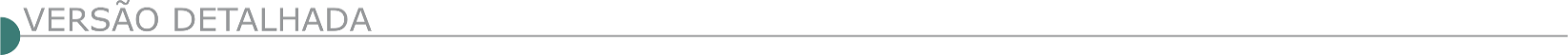 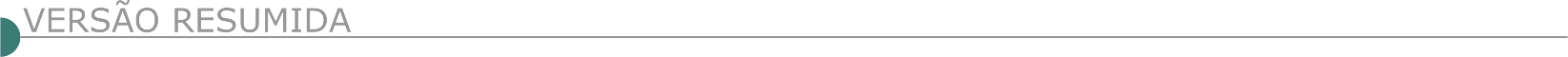 ESTADO DE MINAS GERAISCONSORCIO INTERMUNICIPAL DE SAUDE DA MICRORREGIAO DO VALE DO IPIRANGA - PREGÃO ELETRÔNICO Nº 28/2022 - (DECRETO Nº 10.024/2019)Objeto: Pregão Eletrônico - Contratação de empresa para prestação de serviços de engenharia na finalização e acabamento de 03 (três) salas no terceiro pavimento, na sede do CISAMAPI. Edital a partir de: 12/12/2022 das 08:00 às 12:00 Hs e das 13:00 às 17:59 Hs - Endereço: Avenida Ernesto Trivellato, N¨ 120, Bairro Triângulo - Triângulo - Ponte Nova (MG) - Telefone: (0xx31) 38198817 - Entrega da Proposta:  a partir de 12/12/2022 às 08:00Hs - Abertura da Proposta:  em 23/12/2022 às 08:30Hs, no endereço: www.compras.gov.br.CODEVASF - 1ª SUPERINTENDÊNCIA REGIONAL -  AVISO DE LICITAÇÃO RDC ELETRÔNICO Nº 42/2022 - UASG 195005 Nº PROCESSO: 59510003618202238. Objeto: Execução das obras de pavimentação em poliédrico de trecho da estrada vicinal da Comunidade das Perobas, no município de Perdigão, na área de atuação da 1ª Superintendência Regional da Codevasf, no estado de Minas Gerais . Total de Itens Licitados: 1. Edital: 07/12/2022 das 08h00 às 12h00 e das 14h00 às 17h30. Endereço: Av. Geraldo Athayde, N.º 483, Alto São João - Montes Claros/MG ou https://www.gov.br/compras/edital/195005-99-00042-2022. Entrega das Propostas: a partir de 07/12/2022 às 08h00 no site www.gov.br/compras/pt-br/. Abertura das Propostas: 28/12/2022 às 10h00 no site www.gov.br/compras/pt-br/. Informações Gerais: Poderão participar da licitação empresas do ramo, pertinente e compatível com o objeto desta licitação, nacionais ou estrangeiras, que possuam, na fase de habilitação da proposta, capital social mínimo de 10% (dez por cento) do valor do orçamento de referência da Codevasf, e que atendam às exigências do Edital e seus Anexos que encontram-se à disposição dos interessados, para consulta e retirada, no portal www.gov.br/compras e no site www.codevasf.gov.br. AMPARO DA SERRA PREFEITURA MUNICIPAL AVISO DE LICITAÇÃO - EDITAL DE TOMADA DE PREÇOS – 007/2022Objeto: Contratação de empresa especializada para execução de pavimento com bloquetes no morro do gongo e morro dos coelhos, zona rural do Município de Amparo do Serra/MG, conforme convénio 921899/2021 Ministério do Desenvolvimento Regional. Informações: e-mail: licitacao@amparodoserra.mg.gov.br, telefone: (31) 3895-5158. AVISO DE LICITAÇÃO TOMADA DE PREÇOS Nº 6/2022 Objeto: Contratação de empresa para execução de obras de reconstrução, conforme Protocolo vinculado: REC-MG-3102506-20220307-01 e processo: 59053.006536/2022-80 do Ministério da Integração Nacional - MI. Informações: e-mail: licitacao@amparodoserra.mg.gov.br, telefone: (31) 3895-5158PREFEITURA MUNICIPAL DE ARCOS/MG AVISO DE MARCAÇÃO DE SEGUNDA SESSÃO - ABERTURA DE ENELOPE 02 PROCESSO LICITATÓRIO Nº509/2022- TOMADA DE PREÇOS Nº 012/2022 OBJETO contratação de empresa especializada para execução de Obra de Arte Especial (Ponte) na comunidade da Prata ABERTURA DA SESSÃO:Dia 07/12/2022 as 16:00 horas.LOCAL:Departamento de Licitações e Contratos, situado à Rua Getúlio Vargas, nº 228 – centro – Arcos/MG.CONSULTAS AO EDITAL:Na internet, no site www.arcos.mg.gov.br ou no Departamento de Licitações e Contratos supracitado ESCLARECIMENTOS:e-mail: arcoslicita@arcos.mg.gov.br, telefone: (37) 3359-7905. Departamento de Licitações e Contratos supracitado.PL 641/2022 AVISO DE EDITAL - TOMADA DE PREÇOS Nº 016/2022OBJETO contratação de empresa para construção e implantação da quadra poliesportiva no bairro Parque da Floresta, no município de Arcos/MG ABERTURA DA SESSÃO: Dia 22/12/20222 as 13:30 horas. LOCAL: Departamento de Licitações e Contratos, situado à Rua Getúlio Vargas, nº 228 – centro – Arcos/MG.CONSULTAS AO EDITAL: Na internet, no site www.arcos.mg.gov.br ou no Departamento de Licitações e Contratos supracitado ESCLARECIMENTOS: e-mail: arcoslicita@arcos.mg.gov.br, telefone: (37) 3359-7905.SAE ARAGUARI - AVISO DE PREGÃO ELETRÔNICO SAE – SUPERINTENDÊNCIA DE ÁGUA E ESGOTO DE ARAGUARI-MG – PREGÃO ELETRÔNICO 23/2022Autarquia Municipal Autônoma, concessionária dos serviços públicos de saneamento básico, , torna público que, fará realizar a Licitação na modalidade Pregão Eletrônico (Sistema de Registro de Preços), do tipo menor preço global dos serviços, disputa entre todos interessados, visando a Contratação de Empresa Especializada para prestação de serviços comuns de manutenção em ramais de ligação de água potável, e realização de novas ligações de água potável na rede pública, visando o Controle e Redução de Perdas Reais, no município de Araguari, mediante instrumento contratual. Ficam convocados à competição licitatória todos aqueles que tiverem interesse na matéria e que se enquadrarem nas condições estabelecidas no inteiro teor do Edital, cujas cópias poderão ser obtidas GRATUITAMENTE no endereço via INTERNET SITE: www.saearaguari.com.br. (link “transparência/licitações” + Portal da Transparência + Licitações”). Maiores informações, pelos telefones (034) 3242-3579/3246-6697. O recibo do ANEXO I do Edital deverá ser remetido para a SAE através dos e-mails patricia@saearaguari.com.br e licitasae@saeraguari.com.br para eventuais comunicações aos interessados, quando necessário. (Data e hora do início da Sessão Pública = 27/12/2022 às 13h00min).ARAPONGA PREFEITURA MUNICIPAL TOMADA DE PREÇO Nº 010/2022. Torna público que fará realizar licitação na modalidade Tomada de Preço nº 010/2022, Processo Licitatório nº 156/2022, na data de 23/12/2022, às 09h00min, objetivando a contratação de empresa na área de construção civil, objetivando a execução de calçamento na Rua Benvindo dos Anjos Macedo, conforme Convenio de saída nº 1301002548/2022/ SEINFRA. O Edital poderá ser retirado no site: www.araponga.mg.gov.br. Informações no Setor de Licitações da Prefeitura Municipal, situado na sede da Prefeitura Municipal, na Praça Manoel Romualdo de Lima, nº 221, Centro, Araponga/MG, ou por telefone. (31) 3894-1100. Araponga/MG, 06/12/2022.PREFEITURA MUNICIPAL DE BAMBUÍ/MG - AVISO DE LICITAÇÃO PREGÃO ELETRÔNICO Nº 105/2022 PROCESSO LICITATORIO Nº 151-2022 PREFEITURA MUNICIPAL DE BAMBUÍ/MG - Processo 151-2022 - Pregão Eletrônico 105-2022 - Prestação de Serviços de Sarjeta, Sarjetão, Meio-Fio e Passeios, torna público a abertura do Processo Licitatório cujo objeto é a contratação de empresa especializada para prestação de serviços de construção de sarjetas, sarjetões, meios-fios e passeios em vários pontos do município de Bambuí, para atender solicitação da Secretaria Municipal de Obras Urbanismo e Serviços Públicos. Abertura dia 20/12/2022, às 09:00 horas. Local para informações e retirada do edital: Sede da Prefeitura ou pelo site www.bambui.mg.gov.br. Fone: (37) 3431-5496.BOA ESPERANÇA PREFEITURA MUNICIPAL AVISO DE LICITAÇÃO – CONCORRÊNCIA PÚBLICA Nº 14/2022 Tipo Menor Preço. Regime de Execução: Empreitada por preço global. Objeto: Contratação de empresa especializada para realização de obras de drenagem e pavimentação asfáltica em diversas ruas do município, de conformidade com o memorial descrito, projetos e planilhas, anexos do edital e de acordo com o Programa FINISA – Financiamento à Infraestrutura e ao Saneamento, firmado com a Caixa Econômica Federal através do Contrato de Financiamento nº 0558.072-86. Entrega dos envelopes até às 09h:00min de 10/01/2023. Edital e anexos no site: www.boaesperanca.mg.gov.br/licitacoes. Informações: (35) 3851- 0314. BONFINÓPOLIS DE MINAS-MG CÂMARA MUNICIPAL TOMADA DE PREÇOS Nº 01/2022 A Câmara Municipal de Bonfinópolis de Minas-MG, torna público que encontra-se aberto Processo Licitatório nº 01/2022, Tomada de Preços nº 01/2022. Objeto: Contratação de empresa de engenharia, especializada em edificações, para execução de obra de construção do edifício sede da Câmara Municipal de Bonfinópolis de Minas-MG, conforme projeto de engenharia e anexos ao edital. Abertura/julgamento: Dia 22/12/2022, às 13:00 horas. Cadastramento: Até 3 (três) dias anteriores à abertura. Edital e informações na Câmara Municipal de Bonfinópolis de Minas-MG, pelo telefone: 38.3675-1401 ou no site https://www.bonfinopolisdeminas.mg.leg.br/. PREFEITURA MUNICIPAL DE CAPITÃO ENÉAS – MG - PUBLICAÇÃO TOMADA DE PREÇOS N° 12/2022 A Prefeitura Municipal De Capitão Enéas – MG torna público que realizará Tomada de Preços nº 12/2022, Processo Licitatório nº 140/2022. Objeto: Contratação de empresa especializada para execução de reforma, ampliação e modernização das quadras de Caçarema e Santana da Serra no município de Capitão Enéas/MG. Data 23/12/2022, às 09:00. Informações pelo email: licitacaocapitaoeneas@gmail.com, editais pelo site: https://capitaoeneas.mg.gov.br/index.php/licitacao/, Telefone: (38) 3235-1001.(38)999913018. PREFEITURA MUNICIPAL DE CARMO DA MATA/MG. AVISO DE LICITAÇÃO – TOMADA DE PREÇOS N.º 011/2022 – PROCESSO LICITATÓRIO N.º 182/2022. O Município de Carmo da Mata-MG, torna público nos termos das Leis Federais n.º 8.666/93 e 123/06 e suas alterações, por intermédio de seu Prefeito, o Processo n.º 182/2022, Tomada de Preço n.º 011/2022 com entrega dos envelopes no dia 04/01/2023, até 13:00 hs, visando a contratação de empresa de engenharia especializada em construção civil para execução de obras de reforma do refeitório da usina de reciclagem de Carmo da Mata, a ser executada no povoado da Forquilha em Carmo da Mata-MG, a partir dos projetos existentes. O Edital completo poderá ser obtido no site www.carmodamata.mg.gov.br. CONGONHAS DO NORTE PREFEITURA MUNICIPAL AVISO DE LICITAÇÃO - TOMADA DE PREÇOS N° 002/2022 A Prefeitura Municipal de Congonhas do Norte/MG torna público, que realizará no dia 27/12/2022, às 09:00 horas, licitação na modalidadeTomada de Preços n° 002/2022. Objeto: Contratação de empresa especializada para execução de obra de pavimentação de ruas em vias públicas (Projeto Paulo Amancio 1) em parceria da Prefeitura Municipal de Congonhas do Norte com o Ministério do Desenvolvimento Regional-MDR, através do Contrato de REPASSE MDR 920252/2021- Conforme solicitação do Diretor Municipal de Obras .Maiores informações serão prestados de segunda a sexta-feira, de 08:00 às 16:00 horas em sua sede, à Rua João Moreira, n° 22 – Centro, Congonhas do Norte ou pelo Tel.: (0xx31) 9.8415-1297) ou e-mail: licitação@congonhasdonorte.mg.gov.br.AVISO DE LICITAÇÃO - TOMADA DE PREÇOS N° 032/2022 A Prefeitura Municipal de Congonhas do Norte/MG torna público, que realizará no dia 27/12/2022, às 13:00 horas, licitação na modalidade Tomada de Preços n° 032/2022. OBJETO: Contratação de empresa especializada para execução de obra de pavimentação de ruas em vias publicas (Projeto Paulo Amancio 2) em parceria da Prefeitura Municipal de Congonhas do Norte com o Ministério do Desenvolvimento Regional-MDR, através do Contrato de Repasse MDR 923157/2021- Conforme solicitação do Diretor Municipal de Obras .Maiores informações serão prestados de segunda a sexta-feira, de 08:00 às 16:00 horas em sua sede, à Rua João Moreira, n° 22 – Centro, Congonhas do Norte ou pelo Tel.: (0xx31) 9.8415-1297) ou e-mail: licitação@congonhasdonorte.mg.gov.br.PREFEITURA MUNICIPAL DE DIVINÓPOLIS AVISO DE LICITAÇÃO TOMADA DE PREÇOS Nº 37/2022 PROCESSO LICITATÓRIO Nº. 443/2022 Prefeitura Municipal de Divinópolis - Aviso de abertura de Licitação. Processo Licitatório nº. 443/2022, Tomada de Preços nº. 37/2022, tipo menor valor, cujo objeto é contratação de empresa especializada em obras civis para ampliação de estrutura física para dois novos consultórios médicos e banheiro P.N.E. no Centro de Saúde Danilo Passos no município de Divinópolis/MG. A abertura dos envelopes dar-se-á no dia 27 de dezembro de 2022 às 09h:00min, na sala de licitações desta Prefeitura. O edital em seu inteiro teor estará à disposição dos interessados no site: www.divinopolis.mg.gov.br. Informações e esclarecimentos poderão ser obtidos pelos telefones (37) 3229-8127 / 3229-8128.DORES DE CAMPOS PREFEITURA MUNICIPAL PROCESSO Nº 101/2022 TOMADA DE PREÇOS Nº 07/2022 Contratação de empresa especializada para construção do portal de entrada do município de Dores de Campos. Os interessados poderão retirar o edital no site: http://www.doresdecampos.mg.gov.br, ou solicitar por e-mail a licitagovdores@doresnet.com.br e deverão cadastrar até 20/12/2022. O recebimento dos envelopes de habilitação e proposta será até às 09:00 horas do dia 23/12/2022 e serão abertos os envelopes de habilitação às 09:00 horas, na mesma data. FARIA LEMOS PREFEITURA MUNICIPAL AVISO DE LICITAÇÃO – PROCESSO N.º 075/2022 – TOMADA DE PREÇO N.º 005/2022 O MUNICÍPIO DE FARIA LEMOS - MG, torna público nos termos da Lei 8.666/93 e suas alterações, por intermédio da C.P.L, o Processo nº 075/2022 - Tomada de Preço nº 005/2022, com abertura para o dia 23/12/2022 às 14:00 hs, Visa: Reforma da Escola Municipal Diogo de Vasconcelos para a execução dos serviços estabelecidos no memorial descritivo, projeto básico e executivo. O edital completo e melhores informações poderão ser obtidos, na Rua Dr. José Cláudio Valladão Ferraz, 208 – Centro- FARIA LEMOS – CEP:36.840-000 – Fone: (32)3749.1180, de 12:00 às 18:00 horas – e-mail licitacao@FariaLemos.mg.gov.br - site www.FariaLemos.mg.gov.br. FELÍCIO DOS SANTOS CÂMARA MUNICIPAL TOMADA DE PREÇOS Nº 002/2022 Aviso de Licitação - A Câmara Mun. de Felício dos Santos /MG torna público que fará realizar, às 09:00 do dia 22 de dezembro de 2022, em sua sede, à Praça Sagrado Coração, nº 115, Centro, Felício dos Santos /MG, licitação na modalidade Tomada de Preços nº 002/2022 Processo Licitatório 006/2022, tendo por objeto a contratação de empresa do ramo de engenharia para execução de obra de ampliação da Câmara Municipal. Maiores esclarecimentos em sua sede, ou Tel.: (38) 3523- 1181, e-mail: camarafs2@yahoo.com.br, onde o edital e todos os seus anexos poderão ser adquiridos. Maratanisa Pinho - Presidente da CPL.PREFEITURA MUNICIPAL DE FORMIGA AVISOS DE LICITAÇÃO CONCORRÊNCIA Nº 6/2022 PROCESSO DE LICITAÇÃO Nº 175/2022 TIPO: Menor Preço. Regime de Execução: Empreitada por Preço Unitário. OBJETO: Contratação de empresa especializada para executar obra de construção da sede própria das Secretarias Municipais de Obras e Trânsito e de Fiscalização e Regulação Urbana na Praça José Bernadino Rios, S/N, Centro, no Município de Formiga, conforme projetos, planilha orçamentária, memorial descritivo e de cálculo e cronograma físicofinanceiro, por meio de contrato de financiamento nº 40/00071-0 firmado entre o Banco do Brasil S.A. e o Município de Formiga/MG. O protocolo dos envelopes será dia 09/01/2023 as 08h. A abertura da sessão será no dia 09/01/2023 as 08:10h. Local: R. Barão de Piumhi 92-A, Diretoria de Compras Públicas, Formiga/MG. Informações: tel:(37)3329- 1843/3329-1844; e-mail: licitacaoformigamg@gmail.com; site: www.formiga.mg.gov.br.SAAE – SERVIÇO AUTÔNOMO DE ÁGUA E ESGOTO DO MUNICÍPIO DE GOVERNADOR VALADARES - EDITAL PROCESSO LICITATÓRIO Nº 123/2022 PREGÃO PRESENCIAL Nº 084/2022 O SAAE – Serviço Autônomo de Água e Esgoto do Município de Governador Valadares, torna público que fará realizar o Processo Licitatório nº 123/2022, na modalidade de Pregão Presencial nº 084/2022, tipo menor global, que tem por objeto CONTRATAÇÃO DE EMPRESA DE ENGENHARIA PARA PRESTAÇÃO DOS SERVIÇOS DE CORTE E RELIGAÇÃO DO FORNECIMENTO DE ÁGUA, VISTORIA, INSTALAÇÃO DE LACRES E RETIRADA DE VAZAMENTO DE ÁGUA NO HIDRÔMETRO PROVENIENTE DO SERVIÇO DE CORTE OU RELIGAÇÃO, UTILIZANDO APLICATIVO GSAN OU SIMILAR, COM FORNECIMENTO DE MÃO DE OBRA E TODOS OS MATERIAIS NECESSÁRIOS. O Edital encontra-se disponível no site: www.saaegoval.com.br, podendo ser obtido, também, através do e-mail licitacao@saaegoval.com.br. ERRATA AVISO DE EDITAL EDITAL PROCESSO LICITATÓRIO Nº 123/2022 PREGÃO PRESENCIAL Nº 084/2022 Publicação no dia 08/12/2022, neste, página 80. Onde se lê O início de julgamento dar-se-á às 09h00min do dia 22 de dezembro de 2022, leia-se O início de julgamento dar-se-á às 09h00min do dia 23 de dezembro de 2022. GOVERNADOR VALADARES PREFEITURA MUNICIPAL TOMADA DE PREÇO Nº 014/2022 Aviso de Licitação. O Município de Governador Valadares, Minas Gerais, através da Secretaria Municipal de Administração, torna público que realizará licitação sob a modalidade Tomada de Preço N ° 014/2022 – PAC 867/2022, tipo menor preço global, cujo objeto é a Contratação de empresa especializada na área de engenharia para a execução das obras de reforma do galpão da ASCANAVI no Município de Governador Valadares/MG, custeado com recursos provenientes do Ministério da Economia, Transferência Especial N° 9032021-009319, Emenda Parlamentar do Deputado Leonardo Monteiro, conforme projetos em anexo. Os interessados poderão obter o edital de “Tomada de Preços”, através do site www.valadares.mg.gov.br. Informações: Rua Marechal Floriano n. 905, Centro, 3º andar, na sala da Comissão Permanente de Licitação, ou pelo e-mail cpl@valadares.mg.gov.br. Data limite para a entrega dos envelopes: 22 de dezembro de 2022 às 14:00. TOMADA DE PREÇO Nº 009/2022 Aviso de Licitação. O Município de Governador Valadares, Minas Gerais, através da Secretaria Municipal de Administração, torna público que realizará licitação sob a modalidade TOMADA DE PREÇO N° 009/2022 – PAC 379/2022, TIPO MENOR PREÇO GLOBAL, cujo objeto é a contratação de empresa especializada na área de engenharia para a execução de Creche, situada Rua Moacyr de Souza 367, Bairro Jardim do Trevo, no Município de Governador Valadares / MG. Os interessados poderão obter o edital de “Tomada de Preços”, através do site www.valadares.mg.gov.br. Informações: Rua Marechal Floriano n. 905, Centro, 3º andar, na sala da Comissão Permanente de Licitação, ou pelo e-mail cpl@valadares.mg.gov.br. Data limite para a entrega dos envelopes: 15 de dezembro de 2022 às 14:00. PREFEITURA MUNICIPAL DE GRÃO MOGOL AVISO DE LICITAÇÃO TOMADA DE PREÇOS Nº 5/2022Torna público o Processo 124/22 Tomada de Preços 5/22-Calçamento blocos sextavados-CTR BDMG/BF N° 334.843/21- Abertura das propostas: 15/12/22, 9hlicitagraomogol.mg@gmail.com - www.graomogol.mg.gov.br.PREFEITURA MUNICIPAL DE GUIMARÂNIA  - CONCORRÊNCIA Nº 17/2022 PROCESSO LICITATÓRIO: 106/2022. CONCORRÊNCIA Nº 17/2022. OBJETO: Contratação de empresa para execução de obras de recuperação e adequação de estradas vicinais, objeto do Contrato de Repasse Nº 910673/2021/Ministério da Agricultura, Pecuária e Abastecimento/caixa, Operação 1076498-18/2021. Processo deserto sob Nº 75/2022. ABERTURA: 09.01.2023 às 09:00 horas. O edital e proposta digital podem ser retiradas no site do município no endereço: www.guimarania.mg.gov.br, licitações, portal da transparência do município, podendo ser solicitado pelo e-mail licitacao@guimarania.mg.gov.br, ou retirado pessoalmente por qualquer interessado no setor de licitações, na rua Guimarães, nº 280. Informações: 34 - 3834-2000.GUAXUPÉ PREFEITURA MUNICIPAL AVISO DE LICITAÇÃO. TOMADA DE PREÇOS 022/2022 – AMPLA PARTICIPAÇÃO PROCESSO Nº 379/2022Menor preço, empreitada por preço global, destinada à seleção e contratação de empresa na área de engenharia civil e/ou arquitetura para construção de oficina mecânica, lavador e infraestrutura para a usina de asfalto na Secretaria de Obras e Serviços Públicos no Município de Guaxupé/MG. O edital completo estará à disposição dos interessados na Secretaria Municipal de Administração da Prefeitura de Guaxupé, situada na Av. Conde Ribeiro do Valle, 113 – pavimento superior, Centro, Guaxupé/MG, fone (35) 3559-1021, a partir do dia 07 de dezembro de 2022 e também no site www.guaxupe.mg.gov.br, onde o edital completo poderá ser baixado. Entrega dos envelopes, até o dia 23 de dezembro de 2022, às 09:00 horas, abertura no mesmo dia as 09:00 horas na Sala de Reuniões da Secretaria Municipal de Administração da Prefeitura de Guaxupé, situada na Av. Conde Ribeiro do Valle, 113 – pavimento superior, centro, Guaxupé, Minas Gerais, devendo as empresas interessadas se cadastrarem na Prefeitura de Guaxupé até o dia20 de dezembro de 2022 e realizarem a caução no valor de 1%(um por cento) do valor do objeto desta Tomada de Preços para participação no certame. VISITA TÉCNICA: Deverá ser agendada na Secretaria Municipal de Obras e Serviços Públicos, endereço Rua Major Joaquim Pedro, 39 – Centro – Guaxupé/MG – fone (35) 3559-1089 com a servidora Fernanda para ser realizada entre os dias 08 de dezembro de 2022 a 22 de dezembro de 2022, nos horários das 09:00 as 11:00 horas e das 14:00 as 16:00Horas. Maiores informações na Secretaria Municipal de Administração de Guaxupé e no site www.guaxupe.mg.gov.br. PREFEITURA MUNICIPAL DE JABOTICATUBAS AVISO DE LICITAÇÃO CONCORRÊNCIA PÚBLICA Nº 4/2022 PROCESSO LICITATÓRIO Nº 113/2022 A Prefeitura Municipal de Jaboticatubas/MG, através da Comissão Permanente de Licitação, torna pública o edital da Concorrência Pública nº 004/2022. Objeto: Contratação de empresa para execução das obras de pavimentação de via pública rural, trecho da estrada de São José da Serra, Município de Jaboticatubas/MG com recursos do Contrato de Repasse nº 893929/2019/Ministério do Desenvolvimento Regional/Caixa Econômica Federal e do Município de Jaboticatubas. Data: 09 de janeiro 2023. Horário: 9 horas; Tipo: Menor Preço global; Critério de Julgamento: Preço Global. Maiores informações: Pça Nossa Senhora da Conceição, 38 - Centro, CEP: 35.830-000, Jaboticatubas/MG; Telefone: (31)3683-1071; E-mail: licitacao@jaboticatubas.mg.gov.br; site: www.jaboticatubas.mg.gov.br. JANAÚBA PREFEITURA MUNICIPAL PROCESSO Nº. 250/2022 TOMADA DE PREÇO Nº. 35/2022 O município de Janaúba/MG torna público para conhecimento dos interessados, que realizará no dia 28 de dezembro de 2022, às 10:00, em sua sede situada na praça dr. rockert, n° 92, centro, processo licitatório n° 250/2022, na modalidade tomada de preço n° 35/2022, para calçamento em bloquete da rua tomás gonzaga, bairro veredas – siconv 925777/2021, conforme especificações constantes no edital e seus anexos, cuja cópia poderá ser adquirida junto ao setor de licitações, no referido endereço, no horário de 12:00 às 18:00 horas, assim como no site: www.janauba.mg.gov.br.PREFEITURA DE JUIZ DE FORA - SUBSECRETARIA DE LICITAÇÕES E COMPRAS - AVISO DE LICITAÇÕES - MODALIDADE N.º CONCORRÊNCIA N.º 012/2022Encontram-se abertos, na Subsecretaria de Licitações e Compras, situada na Av. Brasil, 2001/7º andar, os procedimentos licitatórios relacionados abaixo. O Edital completo poderá ser obtido pelos interessados na  subsecretaria, em arquivo digital, mediante entrega de um pen-drive, de segunda a sexta-feira, no horário de 14:30 às 17:30 horas ou pelo endereço eletrônico https://www.pjf.mg.gov.br/secretarias/cpl/editais/outras_modalidades/2022/index.php. O edital poderá ainda ser solicitado através do link https://juizdefora.1doc.com.br/b.php?pg=wp/wp&itd=5&iagr=19121. Quaisquer dúvidas poderão ser protocoladas, assim como serão respondidas através do referido link do Plataforma Ágil. RESUMO:  UG SO – DATA - HORA - 19.01.2023 - 9h30 - OBJETO Contratação de empresa especializada para prestação de serviços de engenharia para Contenção de Áreas de Risco na Rua José Orozimbo - Santa Luzia.MADRE DE DEUS DE MINAS PREFEITURA MUNICIPAL AVISO DE LICITAÇÃO PROCESSO N° 129/2022 PREGÃO ELETRÔNICO N° 032/2022. Finalidade: Registro de preço para contratação de empresa para fornecimento de concreto betuminoso usinadoA quente (CBUQ), faixa C e emulsão asfáltica RR-1C. Abertura da Sessão Pública: 21/12/2022, às 09:00 (nove) horas. Informações Tel.: (032) 3338-1482.PREFEITURA MUNICIPAL DE MACHACALIS EDITAL DE PUBLICAÇÃO A Prefeitura Municipal de Machacalis/MG Torna Público a Tomada de Preços 003/2022 - PL 091/2022, na forma de execução indireta, sob regime de empreitada global, destinada a selecionar a melhor proposta para Contratação de Empresa sob o regime de execução de menor preço por Empreitada Global, para Pavimentação de Estradas Vicinais em Alvenaria Poliédrica, através do Contrato de Repasse n° 1081383-46, Operação nº 923756/2021 firmado entre o MDR por intermédio da CEF e o Município de Machacalis/MG, com data prevista para abertura dia 27/12/2022, às 10h00min. Os interessados poderão obter informações pelo telefone (33) 98681900 de 07h00min as 13h00min, ou e-mail licita.machacalis@gmail.com e no site Oficial da Prefeitura Municipal: www.machacalis.mg.gov.br.CARTA CONVITE 013/2022 - PL 090/2022 Na forma de execução indireta, sob regime de empreitada global, destinada a selecionar a melhor proposta para Contratação de Empresa sob o regime de execução de menor preço por Empreitada Global, para Pavimentação de Estradas Vicinais em Alvenaria Poliédrica, através do Contrato de Repasse n° 1076395-38, Operação nº 910427/2021 firmado entre o MDR por intermédio da CEF e o Município de Machacalis/MG, com data prevista para abertura dia 15/12/2022, às 09h00min. Os interessados poderão obter informações pelo telefone (33) 98681900 de 07h00min as 13h00min, ou e-mail licita.machacalis@gmail.com  e no site Oficial da Prefeitura Municipal: www.machacalis.mg.gov.br.PREFEITURA  MUNICIPAL  DE  NOVA  SERRANA-MG.  PROCESSO LICITATÓRIO NO 259/2022, TOMADA DE PREÇOS NO 020/2022.Abertura  de prazo para contrarrazões de recurso. Processo licitatório no 259/2022, Tomada de Preços no 020/2022. Objeto: Construção de UBS tipo II no Bairro Frei Paulo, Município de Nova Serrana-MG. Abertura do prazo de  5  (cinco)  dias  úteis,  contados  a  partir  de  12/12/2022,  para apresentação  de  contrarrazões  de  recurso. Valor máximo global R$ 1.964.963,79 - Publicado em 24/10/2022 às 15h25 - Realização em 10/11/2022 às 09h30 - Local Prefeitura Municipal de Nova Serrana-MG. https://www.novaserrana.mg.gov.br/portal/editais/0/1/4511/. OURO PRETO PREFEITURA MUNICIPAL TOMADA DE PREÇOS Nº. 016/2022 Torna público edital, nos termos propostos, da Tomada de Preços nº. 016/2022 – contratação de empresa de engenharia, para execução, com fornecimento total de mão de obra, materiais e equipamentos, para reforma e ampliação do canil municipal, localizado à Rua Rio das Velhas, s/n, Bairro São Sebastião, Ouro Preto/MG.Protocolo dos envelopes de habilitação e proposta de preços até às 13h30min do dia 28/12/2022, início da sessão dia 28/12/2022 às 14h00min. Edital no site www.ouropreto.mg.gov.br. Informações:(31) 3559-3301. PREFEITURA DE PALMA COMISSÃO DE LICITAÇÃO PROCESSO 094-2022 TOMADA DE PREÇOS 003-2022 REFORMA ESCOLA JULIA GAMA DO AMARAL O município de Palma, por meio da Comissão Permanente de Licitação, torna público que fara realização de processo licitatório cujo objeto é: Contratação de empresa especializada para prestação de serviços de Reforma da Escola Municipal Julia Gama do Amaral, no Distrito de Itapiruçu, consistindo no fornecimento de mão-de-obra, materiais, equipamentos e quaisquer outros objetos inerentes à execução, conforme especificações contidas no projeto, planilhas, cronogramas, e em conformidade com o anexo I deste edital. abertura 22/12/2022 as 09:00hs, local: sala de licitações, situada a Praça Getúlio Vargas, 26 – Centro, Palma/MG. edital disponível no endereço eletrônico: www.palma.mg.gov.br. Tel: (32) 3446-1118.COMISSÃO DE LICITAÇÃO PROCESSO 096-2022 TOMADA DE PREÇOS 004-2022 MURO ESCOLA ALZIRA CARVALHO O município de Palma, por meio de seu pregoeiro oficial, torna público que fara realização de processo licitatório cujo objeto é: Contratação de empresa especializada para prestação de serviços de Construção de Muro da Escola Municipal Alzira Carvalho Santo, consistindo no fornecimento de mão-de-obra, materiais, equipamentos e quaisquer outros objetos inerentes à execução, conforme especificações contidas no projeto, planilhas, cronogramas, e em conformidade com o anexo I deste edital. abertura 23/12/2022 as 09:00hs, local: sala de licitações, situada a Praça Getúlio Vargas, 26 – Centro, Palma/MG. edital disponível no endereço eletrônico: www.palma.mg.gov.br. Tel: (32) 3446-1118.MUNICÍPIO DE POÇOS DE CALDAS SECRETARIA DE PROJETOS E OBRAS PÚBLICAS EDITAL DE CONCORRÊNCIA PÚBLICA N.º 016/SEPOP/22. O Município de Poços de Caldas, através da Comissão de Licitações designada pela Portaria n.º 004/22 nos termos da Lei 8.666/93, do Decreto Federal 7.983 de 08 de abril de 2013, da Lei Complementar 123 de 14 de dezembro de 2006 e, da Instrução Normativa 06/2013 de 23 de outubro de 2013 do Tribunal de Contas do Estado de Minas Gerais e, legislações complementares em vigor, comunica que fará realizar às 13:30 horas do dia 12 de janeiro de 2023 na Secretaria Municipal de Projetos e Obras Públicas, situada à Rua Senador Salgado Filho, s/nº, Bairro Country Club, Poços de Caldas-MG, licitação na modalidade Concorrência Pública, sob o regime de execução indireta, mediante empreitada por preço unitário, do tipo menor preço, tendo como critério de julgamento o valor de menor preço global, cujas despesas serão suportadas por conta da dotação orçamentária de número 02.07.03.26.782.0401.1051.449051.00- 369 para o exercício vigente e dotação respectiva para o exercício seguinte, visando à contratação de empresa especializada para a EXECUÇÃO DE OBRAS DE GALERIAS DE ÁGUAS PLUVIAIS, TERRAPLANAGEM, PAVIMENTAÇÃO E OBRAS COMPLEMENTARES NAS RUAS ROUXINOL, PINTASSILGO E CANÁRIOS DO BAIRRO MORADA DOS PÁSSAROS NO MUNICÍPIO DE POÇOS DE CALDAS CONFORME CONTRATO DE REPASSE nº 1080375- 71/921872/21/MDR/CAIXA A documentação completa do edital estará disponível na Internet, no sítio eletrônico www.pocosdecaldas.mg.gov.br, podendo ser examinada no endereço abaixo indicado a partir da data da publicação do aviso de edital no horário de 12:00 às 18:00 horas. Outras informações podem ser obtidas através de contato com a Comissão de Licitação, em dias úteis, das 12:00 às 18:00 horas na Rua Senador Salgado Filho, s/n.º, Bairro Country Club – CEP – 37.701-352 - Poços de Caldas – Minas Gerais, Fone: (35) 3697-2094, também via e-mail em sepop.projetos@gmail.com. VALOR ESTIMADO PARA A LICITAÇÃO: O valor estimado para execução do objeto deste edital é de R$3.615.577,98 (Três milhões, seiscentos e quinze mil, quinhentos e setenta e sete reais e noventa e oito centavos), conforme Planilha de Orçamento, ANEXO III.EDITAL DE CONCORRÊNCIA PÚBLICA N.º 011/SEPOP/22. O Município de Poços de Caldas, através da Comissão de Licitações designada pela Portaria n.º 004/22 nos termos da Lei 8.666/93, do Decreto Federal 7.983 de 08 de abril de 2013, da Lei Complementar 123 de 14 de dezembro de 2006 e, da Instrução Normativa 06/2013 de 23 de outubro de 2013 do Tribunal de Contas do Estado de Minas Gerais e, legislações complementares em vigor, comunica que fará realizar às 13:00 horas do dia 22 de dezembro de 2022 na Secretaria Municipal de Projetos e Obras Públicas, situada à Rua Senador Salgado Filho, s/nº, Bairro Country Club, Poços de CaldasMG, licitação na modalidade Concorrência Pública, sob o regime de execução indireta, mediante empreitada por preço unitário, do tipo menor preço, tendo como critério de julgamento o valor de menor preço global, cujas despesas serão suportadas por conta da dotação orçamentária de número 02.07.03.04.122.0401.1433.449051.00-332 para o exercício vigente e dotação respectiva para o exercício seguinte, visando à contratação de empresa especializada para a EXECUÇÃO DE OBRAS DE CONSTRUÇÃO DO CENTRO ADMINISTRATIVO MUNICIPAL A documentação completa do edital estará disponível na Internet, no sítio eletrônico www.pocosdecaldas.mg.gov.br, podendo ser examinada no endereço abaixo indicado a partir da data da publicação do aviso de edital no horário de 12:00 às 18:00 horas. Outras informações podem ser obtidas através de contato com a Comissão de Licitação, em dias úteis, das 12:00 às 18:00 horas na Rua Senador Salgado Filho, s/n.º, Bairro Country Club – CEP – 37.701-352 - Poços de Caldas – Minas Gerais, Fone: (35) 3697-2094, também via e-mail em sepop.projetos@gmail.com. VALOR ESTIMADO PARA A LICITAÇÃO: O valor estimado para execução do objeto deste edital é de R$41.122.194,37 (quarenta e um milhões, cento e vinte e dois mil, cento e noventa e quatro reais e trinta e sete centavos ), conforme Planilha de Orçamento, ANEXO III.PASSOS PREFEITURA MUNICIPAL NOVA DATA - AVISO DE LICITAÇÃO – TOMADA DE Nº 006/2022 - PROC. ADM. Nº 245/2022O Município de Passos, através da Secretaria Municipal de Educação, no uso de suas atribuições legais, comunica que, em virtude do pedido de esclarecimento apresentado, onde foi necessária a alteração da proposta, resolvem alterar a data da sessão pública de disputa que ocorreria no dia 07/12/2022. Assim, a nova data para realizar a licitação para a contratação de empresa especializada para o fornecimento de equipamentos, materiais e mão-de-obra para a execução de restauro da Escola Municipal Professora Francina de Andrade, será às 09h do dia 26/12/2022, para recebimento e a abertura dos envelopes. O Edital poderá ser adquirido no site http://passosportaltransparencia.portalfacil.com.br/. SABARÁ PREFEITURA MUNICIPAL AVISO EDITAL DE LICITAÇÃO Nº 134/2022 – TOMADA DE PREÇOS Será realizado no dia 27/12/2022, às 09:00 horas, cujo objeto é Contratação de empresa do ramo para execução das obras de contenção na Rua Jacarandá, no Bairro Alto Cabral, com fornecimento de mão de obra e materiais, em atendimento à Secretaria Municipal de Obras, conforme especificações contidas neste edital e seus anexos. Edital e anexos no site www.sabara.mg.gov.br. SANTA ROSA DA SERRA PREFEITURA MUNICIPAL LICITAÇÃO NA MODALIDADE TOMADA DE PREÇOS Nº 012/2022 PROCESSO Nº 331/2022Tipo MENOR PREÇO, Empreitada Global para Contratação de Pessoa Jurídica para Prestação de Serviços e Fornecimento de material para Reconstrução de 02 Pontes em Estradas Vicinais do Município Conforme Pactuado Através do Protocolo S2ID Nº REC-MG-3159704-20220217-1 – Processo 59053.006452/2022-46 – Secretaria Nacional de Defesa Civil. Abertura dia 23/12/2022 às 09:00hs. Acesso ao Edital: Portal do Município http:// www.santarosadaserra.mg.gov.br/publicações e E-mail: licitacaopmsr@yahoo.com.br (34) 3654-1259.PREFEITURA MUNICIPAL DE SANTANA DO JACARÉ/MG – PROCESSO 105/2022 – TOMADA DE PREÇO 010/2022 Tipo: Menor Preço por Empreitada Global – Objeto: Contratação de Empresa para execução de Obra de Construção de Rede de Captação de Esgoto Sanitário no Bairro Sevilha – Visita Técnica Obrigatória: a partir do dia 12/12/2022, sob agendamento prévio de 48 horas – Entrega dos Envelopes: Dia 22 de dezembro de 2022 às 10h30min – Informações/edital: Avenida Padre Nagib Gibran, 70 – Centro – Santana do Jacaré/MG – Telefone (35) 3866-1206 – e-mail: licitacao@santanadojacare.mg.gov.br. O edital, na íntegra, encontra-se disponível no site www.santanadojacare.mg.gov.br.PREFEITURA MUNICIPAL DE SANTO ANTÔNIO DO AMPARO AVISO DE ALTERAÇÃO CONCORRÊNCIA Nº 5/2022 PROCESSO 129/2022. Tipo: Menor Preço por Empreitada Global. Objeto: Contratação de empresa especializada para a execução dos serviços de Pavimentação Asfáltica em CBUQ Bairro Antero no Distrito de São Sebastião da Estrela, por meio de Convênio firmado com Secretaria de Estado de Infraestrutura e Mobilidade - SEINFRA - MG. Onde se lê: Entrega abertura dos Envelopes: Dia 10 de Dezembro de 2022 às 13h00min. Abertura dos envelopes: Dia 10 de Dezembro de 2022 às 13h15min. Leia-se: Entrega abertura dos Envelopes: Dia 10 de Janeiro de 2023 às 13h00min. Abertura dos envelopes: Dia 10 de Janeiro de 2023 às 13h15min Carlos Henrique Avelar. Prefeito Municipal. Soraia do Carmo Bolcato. Presidente da CPL Informações completas com a Comissão Permanente de Licitação da Prefeitura Municipal de Santo Antônio do Amparo/MG - Fone (35) 3863-2777, no horário de 13h00min as 16h00min. licitacao@santoantoniodoamparo.mg.gov.br.PREFEITURA MUNICIPAL DE SANTO ANTÔNIO DO ITAMBÉ AVISO DE LICITAÇÃO TOMADA DE PREÇOS Nº 9/2022 A Prefeitura Municipal de Santo Antônio do Itambé torna público que fará realizar o Processo Licitatório nº 0110/2022, Tomada de Preço nº 0009/2022. Objeto: CONTRATAÇÃO DE EMPRESA ESPECIALIZADA PARA EXECUÇÃO DE OBRAS DE PAVIMENTAÇÃO DE VIAS PÚBLICAS URBANAS DO MUNICÍPIO DE SANTO ANTÔNIO DO ITAMBÉ/MG (CALÇAMENTO EM BLOCOS SEXTAVADOS DE CONCRETO, EXECUÇÃO DE MEIO FIO E SARJETA; LOCAL: RUA VIRGÍNIA CORRÊA FERREIRA, BAIRRO SÃO CAETANO, MUNICÍPIO DE SANTO ANTÔNIO DO ITAMBÉ/MG). Entrega dos envelopes e credenciamento: Até as 08:00 horas (horário de Brasília) do dia 23/12/2022. Abertura de envelopes: A partir das 08:00 horas (horário de Brasília) do dia 23/12/2022. Informações pelo telefone (33) 3428-1301 no horário das 07:00 hs às 16:00 hs, pelo e-mail: licitacao@santoantoniodoitambe.mg.gov.br ou ainda pelo site: www.santoantoniodoitambe.mg.gov.br.SANTOS DUMONT PREFEITURA MUNICIPAL AVISO DE LICITAÇÃO - TOMADA DE PREÇOS TP016/2022 Obj. Contratação de Pessoa Jurídica do ramo pertinente, para atender Sec. Municipal Obras e Serviços Públicos, para prestação serviço manutenção prédio onde funciona E. M. Maria Aparecida Marques Reis, situado na Rua Sebastião do Nascimento, nº188, Bairro São Sebastião, Município de Santos Dumont/MG. Abertura: 22/12/2022 às 09h. SÃO GONÇALO DO RIO ABAIXO PREFEITURA MUNICIPAL - CONCORRÊNCIA PÚBLICA 13/2022 Prefeitura Municipal de São Gonçalo do Rio Abaixo/MG informa que realizará o Concorrência Pública 13/2022 – O objeto da presente lici- tação é Contratação de Empresa de Engenharia Civil para execução de serviços de prolongamento e reparos de vias nas comunidades de São Gonçalo do Rio Abaixo, conforme condições, quantidades e exi- gências estabelecidas nos Apêndices deste Projeto Básico. As propostas deverão ser entregues até às 09:00 horas do dia 10/01/2023. A abertura dos envelopes será realizada, a partir das 09:01 horas, no mesmo dia e local no Setor de Licitações da Prefeitura Municipal – Rua Henriqueta Rubim, N.º 27 – Centro – S.G.R.A. O Edital completo poderá ser obtido no site http://www.saogoncalo.mg.gov.br/licitacoes.RETIFICAÇÃO CONCORRÊNCIA PÚBLICA N.º 12/2022 A Prefeitura Municipal de São Gonçalo do Rio Abaixo/MG, informa que FICA RETIFICADO o Processo de Licitação 117/2022 – Concor- rência Pública N.º 12/2022 – Contratação de Empresa de Engenharia Civil para execução de serviços de rede de esgoto e canalização trape- zoidal em gabiões do córrego no bairro Fonte do Mato em São Gon- çalo do Rio Abaixo/MG, conforme condições, quantidades e exigências estabelecidas nos Apêndices deste Projeto Básico. A data de abertura permanece inalterada ocorrendo no dia 22/12/2022 às 09:00 horas. O Edital completo e o Termo de Retificação poderá ser obtido no sítio ele- trônico https://www.saogoncalo.mg.gov.br/transparencia.RETIFICAÇÃO CONCORRÊNCIA PÚBLICA N.º 09/2022 A Prefeitura Municipal de São Gonçalo do Rio Abaixo/MG, informa que FICA RETIFICADO o Processo de Licitação 111/2022 – Concorrência Pública N.º 09/2022 – Contratação de Empresa de Engenharia Civil para execução de rede de esgoto e canalização trapezoidal em gabiões do córrego no bairro Catungui em São Gonçalo do Rio Abaixo/ MG, conforme condições, quantidades e exigências estabelecidas nos Apêndices deste Projeto Básico A data de abertura permanece inalterada ocorrendo no dia 21/12/2022 às 09:00 horas. O Edital completo e o Termo de Retificação poderá ser obtido no sítio eletrônico https://www.saogoncalo.mg.gov.br/transparencia.SENADOR MODESTINO GONÇALVES PREFEITURA MUNICIPAL TOMADA DE PREÇOS Nº 005/2022 PAL 088/2022 O Presidente da CPL do Município de Senador Modestino Gonçalves, no uso de suas atribuições torna público a Tomada de Preço n° 005/2022, PAL 088/2022, cujo objeto é a contratação de empresa do ramo de engenharia e construtora para execução de calçamento em blocos intertravados de concreto (PAVERS) e drenagem superficial na Rua Governador Rondon Pacheco, atendendo as demandas da Secretaria Municipal de Obras. Data de Abertura 27/12/2022, 09:00 horas. Demais informações: Avenida Senhora das Mercês, n° 128, Centro, Senador Modestino Gonçalves/MG, ou pelo tel.: (38)3525-1213 ou e-mail: licitacaopmsmg@gmail.com.TOMADA DE PREÇO N°006/2022 -PAL 089/2022O Presidente da L do Município de enador Modestino Gonçalves, no uso de suas atribuições torna público a Tomada de reço n° 006/2022, AL 089/2022, cujo objeto é a contratação de empresa do ramo de engenharia e construtora para execução de calçamento em blocos intertravados de concreto (PAVERS) e drenagem superficial na raça dos eves, atendendo as demandas da ecretaria Municipal de bras. Data de Abertura 27/12/2022, 14:00 horas. Demais informações: Avenida enhora das Mercês, n° 128, entro, enador Modestino Gonçalves/MG, ou pelo tel.: (38)3525-1213 ou e-mail: licitacaopmsmg@gmail.com.TOMADA DE PREÇOS Nº 007/2022 PAL 090/2022 O Presidente da CPL do Município de Senador Modestino Gonçalves, no uso de suas atribuições torna público a Tomada de Preço n° 007/2022, PAL 090/2022, cujo objeto é a contratação de empresa do ramo de engenharia e construtora para execução de calçamento em blocos sextavados de concreto e drenagem superficial na Travessa Sebastião Lopes Canuto, atendendo as demandas da Secretaria Municipal de Obras. Data de Abertura 28/12/2022, 09:00 horas. Demais informações: Avenida Senhora das Mercês, n° 128, Centro, Senador Modestino Gonçalves/MG, ou pelo tel.: (38)3525-1213 ou e-mail: licitacaopmsmg@gmail.com.TOMADA DE PREÇOS Nº 008/2022 PAL 091/2022 O Presidente da CPL do Município de Senador Modestino Gonçalves, no uso de suas atribuições torna público a Tomada de Preço n° 008/2022, PAL 091/2022, cujo objeto é a contratação de empresa do ramo de engenharia e construtora para execução de calçamento em blocos sextavados de concreto e drenagem superficial na Rua Lourival Fernandes de Souza, atendendo as demandas da Secretaria Municipal de Obras. Data de Abertura 28/12/2022, 14:00 horas. Demais informações: Avenida Senhora das Mercês, n° 128, Centro, Senador Modestino Gonçalves/MG, ou pelo tel.: (38)3525-1213 ou e-mail: licitacaopmsmg@gmail.com.TOMADA DE PREÇOS Nº 009/2022 PAL 092/2022 O Presidente da CPL do Município de Senador Modestino Gonçalves, no uso de suas atribuições torna público a Tomada de Preço n° 009/2022, PAL 092/2022, cujo objeto é a contratação de empresa do ramo de engenharia e construtora para execução de calçamento em blocos sextavados de concreto e drenagem superficial na Rua das Palmeiras, atendendo as demandas da Secretaria Municipal de Obras. Data de Abertura 29/12/2022, 09:00 horas. Demais informações: Avenida Senhora das Mercês, n° 128, Centro, Senador Modestino Gonçalves/ MG, ou pelo tel.: (38)3525-1213 ou e-mail: licitacaopmsmg@gmail.com.TOMADA DE PREÇOS Nº 010/2022 PAL 093/2022O presidente da CPL do Município de Senador Modestino Gonçalves, no uso de suas atribuições torna público a Tomada de Preço n° 010/2022, PAL 093/2022, cujo objeto é a contratação de empresa do ramo de engenharia e construtora para execução de calçamento em blocos sextavados de concreto e drenagem superficial na Rua Ipê Roxo, atendendo as demandas da Secretaria Municipal de Obras. Data de Abertura 29/12/2022, 14:00 horas. Demais informações: Avenida Senhora das Mercês, n° 128, Centro, Senador Modestino Gonçalves/ MG, ou pelo tel.: (38)3525-1213 ou e-mail: licitacaopmsmg@gmail.com.PREFEITURA MUNICIPAL DE SETE LAGOAS/MG – AVISO DE EDITAL CONCORRÊNCIA PÚBLICA N° 016/2022 O Núcleo de Licitações e Compras torna público aos interessados que será realizado processo licitatório na modalidade Concorrência Pública nº 016/2022, cujo objeto é a cujo objeto é a Contratação de empresa para construção da Escola de Ensino Infantil CEMEI Padre Adrianus, localizada na Rua Jaguapitã, s/nº - no Bairro: Aeroporto Industrial, no Município de Sete Lagoas/MG, de acordo com solicitação emitida pela Secretaria Municipal de Educação, Esportes e Cultura. Credenciamento e recebimento dos envelopes até as 08h:45min do dia 14/01/2023, no Núcleo de Licitações e Compras (Av. Getúlio Vargas, n° 111 – 2° andar - Centro). Sessão da abertura dos envelopes e julgamento às 09h:00min do dia 14/01/2023. O edital estará à disposição dos interessados no site da Prefeitura Municipal de Sete Lagoas, através do endereço eletrônico: www.setelagoas.mg.gov.br. Informações (31) 3779-3700. Comissão Permanente de Licitação.  Acesse o ambiente de licitações pelo link: https:// www.transparencia.setelagoas.mg.gov.br/licitacoes  - Acesse o tutorial para saber como pesquisar o processo licitatório: https://suporte.setelagoas.mg.gov.br/tutorial.pdf.TEÓFILO OTONI PREFEITURA MUNICIPAL AVISO DE LICITAÇÃO – NOVA DATA - TOMADA DE PREÇOS 019/2022. Considerando problemas técnicos enfrentados pela Prefeitura Municipal de Teófilo Otoni/MG, sendo que na data anteriormente marcada o mesmo encontrava-se sem sistema, servidor e rede em geral, e ainda a prerrogativa disposta no subitem 16.1.1 do Edital, este órgão visando a efetivação do certame e que nenhum licitante fique prejudicado, torna pública a NOVA DATA para realização da sessão de recepção dos envelopes referentes à Tomada de Preços 019/2022, a saber, dia 14/12/2022 às 09 horas – Objeto: Contratação de empresa de engenharia para execução de obras de pavimentação em alvenaria poliédrica em diversas ruas nos Bairros Turma 38 e São Pedro no Município de Teófilo Otoni através de recursos de transferência especial do estado. Íntegra do edital e demais informações atinentes ao certame estarão à disposição dos interessados na sala da Divisão de Licitação, situada na Avenida Luiz Boali, nº 230, Centro, em dias úteis, no horário de 08h às 16h, no site: www.transparencia.teofilootoni.mg.gov.br ou pelo e-mail licitacao@teofilootoni.mg.gov.br. UBERABA- CODAU - AVISO DE LICITAÇÃO PREGÃO ELETRÔNICO Nº 194/2022 A Companhia Operacional de Desenvolvimento Saneamento e Ações Urbanas – CODAU torna público que marcou a licitação, sob a modalidade PREGÃO ELETRÔNICO, pelo regime de empreitada por preços unitários do tipo MENOR PREÇO GLOBAL cujo objeto é a contratação de empresa especializada para execução de serviços de engenharia, e de instalações complementares, para construção do Centro de Reservação 15, conforme especificações contidas no termo de referência, em atendimento à solicitação da Gerência de Abastecimento de Água e Diretoria de Desenvolvimento e Saneamento. Recebimento das propostas por meio eletrônico: A partir das 08:00 horas do dia 08/12/2022 até às 08:59 horas do dia 19/12/2022 Início da Sessão de Disputa de Preços: Às 09:00 horas do dia 19/12/2022 Local para aquisição do edital, Avenida Leopoldino de Oliveira nº. 5100, 1° Pavimento, Praça Uberaba Shopping Center – Bairro Vila Olímpica, na cidade de Uberaba, Estado de Minas Gerais – CEP 38.060-000, Seção de Licitações – Telefone: (0xx34) 3318–6036/6037/6038/6039, e-mail: licitacao@codau.com.br. O edital poderá ser requerido no endereço acima, devendo os interessados apresentar dispositivo para cópia do mesmo, ou retirá-lo pelos sites: www.codau.com.br ou www.licitanet.com.br Uberaba/MG, em 06 de dezembro de 2022. https://imprensaoficialmunicipal.com.br/uberaba. TOMADA DE PREÇOS N° 11/2022. REPUBLICADO POR ALTERAÇÃO NO VALOR ESTIMADO Objeto: Contratação de empresa de engenharia para a construção de quadras poliesportiva no Centro Municipal de Educação Infantil Vovó Tiana, em atendimento à SEMED. Data para a entrega dos envelopes de Habilitação e Propostas de Preços: Até às 14 horas do dia 22/12/2022. Abertura dos Envelopes: Às 14h10min do mesmo dia. Local para realização e retirada de edital: Rua Dom Luis Maria Santana, n°141, Bairro Santa Marta, neste Município. Valor estimado: R$ 907.109,87. Fontes de Recursos: Convênio/Contrapartida de Convênio/Próprios. O edital estará disponível a partir das 12 horas do dia 07/12/2022 através do link: http://www.uberaba.mg.gov.br/portal/conteudo,29557. Demais informações podem ser obtidas pelo telefone (34) 3318-0938 e/ou e-mail: uberaba.cpl.sad@gmail.com. UBERLÂNDIA/ MG - EDITAL DE LICITAÇÃO REGIME DIFERENCIADO DE CONTRATAÇÕES - RDC Nº 838/2022 MINUTA DE EDITAL RDC ELETRÔNICO Nº 838/2022OBJETO: CONTRATAÇÃO DE EMPRESA ESPECIALIZADA PARA PRESTAÇÃO DE SERVIÇOS DE ENGENHARIA PREVISTOS NA IMPLANTAÇÃO DE INFRAESTRUTURA CICLOVIÁRIA NAS AVENIDAS ASPIRANTE MEGA, DOS MOGNOS, IMBAÚBAS, RIO MISSISSIPI, PAULO FIRMINO, GETÚLIO VARGAS E RUA CEL. TOBIAS JUNQUEIRA, NO MUNICÍPIO DE UBERLÂNDIA-MG, CONTEMPLANDO OBRAS CIVIS, SINALIZAÇÃO VERTICAL, E HORIZONTAL, COM FORNECIMENTO DE MATERIAIS, EQUIPAMENTOS E MÃO DE OBRA DADOS DO RDC DATA: 05/01/2023 às 09 h MODO DE DISPUTA: ABERTO CRITÉRIO DE JULGAMENTO: MAIOR DESCONTO REGIME DE EXECUÇÃO: EMPREITADA POR PREÇO UNITÁRIO VALOR ESTIMADO: R$ 6.094.213,04 (seis milhões, noventa e quatro mil, duzentos e treze reais e quatro centavos). DATA-BASE: SETOP ABR-22 / SINAPI JUN-22 / SICRO ABR-22 BDI: 23,38% SECRETARIA MUNICIPAL DE OBRAS DO MUNICÍPIO DE UBERLÂNDIA Av. Anselmo Alves dos Santos, 600 – B. Santa Mônica, Uberlândia-MG CEP: 38408- 150 www.uberlandia.mg.gov.br E-mail: licitacoespmu@uberlandia.mg.gov.br. O valor estimado da licitação é de: R$ 6.094.213,04 (seis milhões, noventa e quatro mil, duzentos e treze reais e quatro centavos). AVISO DE LICITAÇÃO CONCORRÊNCIA PÚBLICA Nº 840/2022 CRITÉRIO DE JULGAMENTO “MENOR PREÇO GLOBAL” PREFEITURA MUNICIPAL DE UBERLÂNDIA – SECRETARIA MUNICIPAL DE OBRAS - por meio da DIRETORIA DE COMPRAS - Fará realizar licitação supramencionada - Objeto: CONTRATAÇÃO DE EMPRESA DE ENGENHARIA PARA EXECUÇÃO DE OBRAS DE IMPLANTAÇÃO DE CANALETA, MEIA CANALETA, MEIO FIO PRÉ FABRICADO E SARJETA MOLDADA IN LOCO NO MUNICÍPIO DE UBERLÂNDIA/MG. O Edital encontra-se à disposição na Diretoria de Compras, na Av. Anselmo Alves dos Santos, nº. 600, bairro Santa Mônica, Uberlândia/MG, fone 0xx 34-3239-2488, das 12:00 às 17:00 horas, bem como, disponível no sítio www.uberlandia.mg.gov.br. Entrega dos Envelopes e Sessão Pública para abertura no dia 16/01/2023 às 13:00 horas na Prefeitura Municipal de Uberlândia, situada na Av. Anselmo Alves dos Santos, nº 600, bloco II, 3º pavimento, bairro Santa Mônica, CEP 38.408.150, Uberlândia/MG. https://www.uberlandia.mg.gov.br/2022/12/?post_type=diariooficial. PREGÃO ELETRÔNICO Nº 771/2022 - (DECRETO Nº 10.024/2019)Objeto: Pregão Eletrônico - Contratação de empresa especializada em fornecimento e instalação de telas de alambrados com mourões de concreto para atender às necessidades da Secretaria Municipal de Saúde Edital a partir de: 07/12/2022 das 08:00 às 17:00 Hs Endereço: Avenida Alves Dos Santos 600 Bairro Santa Mônica Uberlândia (MG) Entrega da Proposta:  a partir de 07/12/2022 às 08:00Hs Abertura da Proposta:  em 29/12/2022 às 09:00Hs, no endereço: www.compras.gov.br. ESTADO DO ACREPREFEITURA MUNICIPAL DE BUJARI AVISO DE LICITAÇÃO TOMADA DE PRECOS Nº 10/2022 - CPL/PMBJ Objeto: Contratação de empresa de engenharia para execução dos serviços remanescente DE PAVIMENTAÇÃO DE RUAS COM MEIO FIO E SARJETAS por meio do convênio: SICONV n° 844780/2017. Fonte de Recursos: 06 - Transferências da União; 101 - Recursos próprios. Retirada do Edital: 07/12/2022 à 21/12/2.022 Através de solicitação via e-mail prefeiturabujari.cpl@gmail.com ou ainda na sala de reunião de sua sede, situada na Rua Expedito Pereira de Souza, S/N - CENTRO - CEP: 69.926-000 (antiga escola Edmundo Pinto), Bujari/AC - Fone (68) 3231-1128. Horário: 8h00 às 13h00min. Data da Abertura: 22/12/2022 as 08h30min., conforme preâmbulo no Edital.ESTADO DO AMAPÁPREFEITURA MUNICIPAL DE MAZAGÃO AVISO DE LICITAÇÃO CONCORRÊNCIA PÚBLICA Nº 4/2022/CEL/PMMZ PROCESSO ADMINISTRATIVO Nº 4432/2022-PMMz O Presidente no uso de suas atribuições torna público a Concorrência Pública nº 004/2022-CEL/PMMz, que se realizar-se-á no dia 13 de janeiro de 2023, às 08h30min, na sala de reuniões da Comissão de Especial de Licitação, na Rua Presidente Vargas, 200 - Centro - CEP 68940-000 - Mazagão/AP, objetivando a CONTRATAÇÃO DE EMPRESA ESPECIALIZADA PARA AMPLIAÇÃO DE SISTEMAS DE ABASTECIMENTO DE ÁGUA DOS DISTRITO DE MAZAGÃO VELHO E CARVÃO; IMPLANTAÇÃO DO SISTEMA DE ABASTECIMENTO DE ÁGUA NA LOCALIDADE DE CONCEIÇAO DE MARACÁ, COMPREENDENDO: CAPTAÇÃO SUBTERRÂNEA, ELEVATÓRIAS, ADUTORAS, RESERVAÇÃO, REDE DE DISTRIBUÇAO E LIGAÇÕES DOMICILIARES, de acordo com as especificações contidas nos anexos. O valor máximo estimado de R$ 4.231.211,93 (QUATRO MILH O ES , DUZENTOS E TRINTA E UM MIL DUZENTOS E ONZE REAIS E NOVENTA E TRES CENTAVOS) e serão executados com Recursos Provenientes do Convênio TC/PAC Nº 009/2014-FUNASA . O edital completo poderá ser adquirido por meio digital (pen drive), de segunda à sexta, das 08h00 às 12:00, no endereço acima descrito, no gabinete da Prefeitura de Mazagão ou por e-mail mazagaocel@gmail.com. ESTADO DA BAHIASECRETARIA DE DESENVOLVIMENTO URBANO - COMPANHIA DE DESENVOLVIMENTO URBANO DO ESTADO DA BAHIA – CONDER - AVISO - LICITAÇÃO PRESENCIAL Nº 162/22 - CONDERAbertura: 03/01/2023, às 14h:30m. Objeto: CONTRATAÇÃO DE EMPRESA ESPECIALIZADA PARA EXECUÇÃO DE OBRA DE CONSTRUÇÃO DE 1 (UMA) UNIDADE ESCOLAR ESTADUAL DE TEMPO INTEGRAL, LOCALIZADA NO MUNICÍPIO DE JEQUIÉ - BAHIA. O Edital e seus anexos estarão à disposição dos interessados no site da CONDER (http://www.conder.ba.gov.br) no campo licitações, a partir do dia 13/12/2022.PREFEITURA MUNICIPAL DE CAMAÇARI AVISO DE ADIAMENTO CONCORRÊNCIA INTERNACIONAL Nº 21/2022 OBJETO: Contratação de empresa de engenharia, especializada na execução das obras de requalificação Urbana de Guarajuba - Costa do município de Camaçari-Bahia. O MUNICÍPIO DE CAMAÇARI, através da Comissão Permanente de Licitação - Compel, torna público aos interessados, que tendo em vista a suspensão do expediente das repartições publicas nos dias de jogos da seleção brasileira de futebol, conforme previsto no Decreto Municipal nº 7803/2022, decide por ADIAR abertura do certame de 09/12/2022 para nova data de Abertura: dia 12 de dezembro de 2022. Horário: às 09:00hs. Local: Auditório do Prédio da Secretaria de Saúde (prédio vermelho) térreo, Centro Administrativo, Camaçari - Bahia.. Maiores informações Tel.: (71) 3621- 6879 ou no Portal de Compras do Município - Camaçari, 06 de dezembro de 2022-Antonio Sergio Moura de Sousa - Presidente em exercício.PREFEITURA MUNICIPAL DE CRUZ DAS ALMAS AVISO DE LICITAÇÃO CONCORRÊNCIA Nº 3/2022 PROCESSO ADMINISTRATIVO Nº. 2321/2022 O MUNICÍPIO DE CRUZ DAS ALMAS - ESTADO DA BAHIA, através da COPEL - COMISSAO PERMANTENTE DE LICITACAO, torna público a todos os interessados, conforme autorizações contidas no processo administrativo n. 2021/2022, realizará licitação cujo objeto trata da contratação de empresa especializada em engenharia para execução pavimentação asfáltica, drenagem, iluminação na Avenida Crisógno Fernandes e vias no município de Cruz das Alma/BA, convênio 931314/2022 - Ministério do Desenvolvimento Regional (MDR), conforme Planilha Orçamentária, Cronograma Físico-Financeiro e demais disposições constantes no Edital e seus anexos, na data de 09/01/2023 às 09:00 horas, na Sala da COPEL - Comissão Permanente de Licitação, no endereço situado no Centro Administrativo Municipal de Cruz das Almas, Rua Lélia Passos S/N - Parque Sumaúma - Bairro: Lauro Passos, CEP: 44.380-000. O Edital poderá ser consultado e adquirido através do Portal do Municipio endereço eletrônico http://www.cruzdasalmas.ba.gov.br/acessoainformacao, clicando na aba LICITAÇÃO no Portal de ACESSO A INFORMAÇÃO.PREFEITURA MUNICIPAL DE IBITIARA AVISO DE LICITAÇÃO CONCORRÊNCIA PÚBLICA Nº 3/2022-CONC OBJETO: Contratação de empresa destinada a execução dos serviços de Pavimentação a paralelepípedos em vias urbanas do Município de Ibitiara-Ba. Contrato de Repasse:924007/2021-Operação:1081490, conforme Edital e anexos. Tipo: Empreitada por Preço Global. Sessão Pública no dia 09/01/2023, às 10:00h na sede da Prefeitura Municipal de Ibitiara-Ba, na Sala de reuniões, situada Rua João Pessoa, 08 - Centro. O Edital e seus anexos estão disponíveis aos interessados nos sites https://www.ibitiara.ba.gov.br/acesso-a-informacao/licitacoes, Diário Oficial: https://sai.io.org.br/ba/ibitiara/Site/DiarioOficial ou na sede desta Prefeitura. Informações: (77) 3647-2151, ou através do e-mail: ibitiaralicita@gmail.com.AVISO DE LICITAÇÃO CONCORRÊNCIA PÚBLICA Nº 4/2022-CONC OBJETO: Contratação de empresa destinada a execução dos serviços de Pavimentação a paralelepípedos em vias urbanas do Município de Ibitiara-Ba. Contrato de Repasse:917945/2021-Operação:1079450-32, conforme Edital e anexos. Tipo: Empreitada por Preço Global. Sessão Pública no dia 13/01/2023, às 10:00h na sede da Prefeitura Municipal de Ibitiara-Ba, na Sala de reuniões, situada Rua João Pessoa, 08 - Centro. O Edital e seus anexos estão disponíveis aos interessados nos sites https://www.ibitiara.ba.gov.br/acesso-a-informacao/licitacoes, Diário Oficial: https://sai.io.org.br/ba/ibitiara/Site/DiarioOficial ou na sede desta Prefeitura. Informações: (77) 3647-2151, ou através do e-mail: ibitiaralicita@gmail.com. ESTADO DO CEARÁDNIT - SUPERINTENDÊNCIA REGIONAL NO CEARÁ - AVISO DE LICITAÇÃO PREGÃO ELETRÔNICO Nº 517/2022 - UASG 393024 Nº PROCESSO: 50603005485202170. Objeto: Seleção da proposta mais vantajosa para Contratação de empresa especializada para a execução dos serviços de manutenção de 35 Obras de Arte Especiais sob jurisdição da Unidade Local de Russas/CE, no âmbito do PROARTE, conforme condições, quantidades e exigências estabelecidas neste edital e em seus anexos.. Total de Itens Licitados: 1. Edital: 06/12/2022 das 08h00 às 12h00 e das 13h30 às 17h30. Endereço: Km 06 da Rod Br 116 Bairro Cajazeiras, - Fortaleza/CE ou https://www.gov.br/compras/edital/393024-5-00517-2022. Entrega das Propostas: a partir de 06/12/2022 às 08h00 no site www.gov.br/compras. Abertura das Propostas: 19/12/2022 às 09h30 no site www.gov.br/compras. Informações Gerais: O Edital e seus anexos estarão disponíveis em https://www.gov.br/dnit/pt-br e https://www.gov.br/compras/pt-br/. PREFEITURA MUNICIPAL DE FORTALEZA AV I S O RDC PRESENCIAL Nº 71/2022 PROCESSO: RDC Presencial Nº 071/2022. ORIGEM: Secretaria Municipal da Infraestrutura - SEINF. OBJETO: Contratação de empresa para requalificação do Parque Urbano Rio Branco, no Bairro Joaquim Távora, Município de Fortaleza, de acordo com as especificações contidas neste Edital e seus Anexos. CRITÉRIO DE JULGAMENTO: Maior Desconto. MODO DE DISPUTA: Aberto. REGIME DE EXECUÇÃO: Empreitada por Preço Unitário. INFORMAÇÕES IMPORTANTES: RECEBIMENTO DAS PROPOSTAS: 05/01/2023 às 09h00min. ABERTURA DAS PROPOSTAS: 05/01/2023 às 09h15min. INÍCIO DA DISPUTA: 05/01/2023 às 09h30min. FORMALIZAÇÃO DE CONSU LT A S (informando o nº da licitação): Até 05 (cinco) dias úteis anteriores à data fixada para abertura das propostas. e-mail: cpl@clfor.fortaleza.ce.gov.br. Fone: (085) 3452-3483. REFERÊNCIA DE TEMPO: Para todas as referências de tempo será observado o horário local (Fortaleza - CE). ENDEREÇO PARA ENTREGA (PROTOCOLO) DE DOCUMENTOS: Central de Licitações da Prefeitura de Fortaleza - CLFOR - Avenida Heráclito Graça, n° 750, Centro, Fortaleza - CE, CEP. 60.140-060. HOME PAGE: compras.sepog.fortaleza.ce.gov.br. A presente licitação reger-se-á pela Lei nº 12.462, de 04 de Agosto de 2011, pelo Decreto nº 7.581, de 11 de outubro de 2011 e pelos Decretos Municipais nº 13.512, de 30 de dezembro de 2014 e nº 15.126, de 28 de setembro de 2021 e pela Lei Federal n° 13.709, de 14 de agosto de 2018 (Lei Geral de Proteção de Dados Pessoais). O edital na íntegra encontra-se à disposição dos interessados para consulta na Central de Licitações | Avenida Heráclito Graça, 750, Centro, Fortaleza - CE - Fortaleza- CE, no e-compras:https://compras.sepog.fortaleza.ce.gov.br/publico/index.asp, assim como no Portal de Licitações do TCE-CE: https://licitacoes.tce.ce.gov.br/.PREFEITURA MUNICIPAL DE AQUIRAZ - CONCORRÊNCIA Nº 11.010/2022 CP A Comissão Permanente de Licitação da Prefeitura Municipal de Aquiraz - CE Convoca os licitantes participantes da Concorrência Pública Nº 11.010/2022 CP, cujo objeto é a contratação de empresa especializada em engenharia para execução de serviços de pavimentação e drenagem do Porto das Dunas (Etapas III e IV), de interesse da Secretaria de Infraestrutura do Município de Aquiraz-CE, para sessão de prosseguimento para abertura de envelopes contendo as propostas de preços das empresas habilitadas, que ocorrerá no dia 08 de dezembro de 2022 às 09:00h (nove horas), no auditório da Comissão Permanente de Licitação, localizada a Rua da Integração, S/N, Centro, Aquiraz, Ceará. Maiores informações poderão ser obtidas no endereço acima, no horário de 8:00h às 12:00h.ESTADO DO ESPÍRITO SANTOAVISO DE LICITAÇÃO - CESAN N° 011/2022 PROTOCOLO Nº 2021.020067 A Companhia Espírito Santense de Saneamento - CESAN, torna público que fará realizar licitação, cujo objeto é a CONTRATAÇÃO PARA EXECUÇÃO DE OBRAS E SERVIÇOS RELATIVOS À MELHORIA E AMPLIAÇÃO DO SISTEMA DE ABASTECIMENTO DE ÁGUA DE JOASSUBA, MUNICÍPIO DE ECOPORANGA, NESTE ESTADO. Abertura: dia 15/02/2023 às 09h00min. Início da Sessão de Disputa: dia 15/02/2023 às 09h30min. O Edital e seus anexos encontram-se disponíveis para download nos sites: www.cesan.com.br e www.licitacoes-e.com.br. Poderão também ser retirados na CESAN, no endereço: Rua Nelcy Lopes Vieira, s/ nº, Ed. Rio Castelo, Jardim Limoeiro, Serra, ES, CEP 29164-018, CEP 29164-018, de 2ª a 6ª feira (dias úteis), das 08h00min às 11h30min e das 13h00min às 16h30min. O cadastro da proposta deverá ser feita no site www.licitacoes-e.com.br, antes da abertura da sessão pública. Informações através do E-mail licitacoes@cesan.com.br ou Tel.: 0xx (27) 2127-5119. ID CIDADES 2022.500E1600006.01.0077.ESTADO DE GOIÁSSANEAGO - SANEAMENTO DE GOIÁS S.A. - SANEAGO AVISO DE LICITAÇÃO - REPETIÇÃO LICITAÇÃO ELETRÔNICA Nº 15.3-006/2022 - SANEAGO PROCESSO: 12103/2021 Saneago Execução da Licitação: FORMA ELETRÔNICA Destinação: AMPLA PARTICIPAÇÃO Modo de Disputa: ABERTO Regime de Execução: EMPREITADA POR PREÇO UNITÁRIO Critério de Julgamento: MAIOR DESCONTO Licitação para contratação de obras e serviços de engenharia, será realizada no sistema “Licitações-e” do Banco do Brasil S.A. no site www. licitacoes-e.com.br Objeto: CONTRATAÇÃO POR EMPREITADA POR PREÇO UNITÁRIO DE OBRAS E SERVIÇOS DE ENGENHARIA REMANESCENTES RELATIVOS À AMPLIAÇÃO DA ESTAÇÃO DE TRATAMENTO DE ESGOTO PARQUE ATHENEU, NA CIDADE DE GOIÂNIA, NESTE ESTADO, conforme disposições fixadas no Edital e Anexos. Recursos: OGU/PAC, Contrato de Repasse nº 0226.025-62/2007. Limite de Acolhimento de Propostas: 17/01/2023 às 08:00h Abertura das Propostas: 17/01/2023 às 08:00h Data e Hora da Abertura da Sessão: 17/01/2023 às 09:00h O Edital e anexos poderão ser obtidos no site www.saneago.com.br. DNIT - SUPERINTENDÊNCIA REGIONAL EM GOIÁS E DISTRITO FEDERAL AVISO DE LICITAÇÃO PREGÃO ELETRÔNICO Nº 515/2022 - UASG 393011 Nº PROCESSO: 50612002353202238. Objeto: Contratação de empresa ou consórcio de empresa para a execução dos serviços de Implantação e Manutenção de Dispositivos de Segurança e de Sinalização Rodoviária, no âmbito do Programa BR-Legal 2, nas rodovias BR-060/GO, BR-070/GO, BR-080/GO e BR-414/GO, em lote único, totalizando 296,70 km, conforme condições, quantidades e exigências estabelecidas no Termo de Referência. Total de Itens Licitados: 1. Edital: 07/12/2022 das 08h30 às 12h00 e das 13h30 às 17h00. Endereço: Av. 24 de Outubro, 311 Setor Dos Funcionarios, - Goiânia/GO ou https://www.gov.br/compras/edital/393011-5-00515-2022. Entrega das Propostas: a partir de 07/12/2022 às 08h30 no site www.gov.br/compras. Abertura das Propostas: 28/12/2022 às 09h00 no site www.gov.br/compras. Informações Gerais: O Edital e demais informações poderão ser obtidos por meio dos sítios www.gov.br/dnit/ptbr/assuntos/licitacoes/superintendencias/editais-de-licitacoes/ e/ou www.gov.br/compras. ESTADO DO MATO GROSSODNIT - SUPERINTENDÊNCIA REGIONAL EM MATO GROSSO - VISO DE LICITAÇÃO PREGÃO ELETRÔNICO Nº 391/2022 - UASG 393020 Nº PROCESSO: 50611003274202254.Objeto: Contratação de empresa para execução de Serviços de Manutenção (Conservação/Recuperação) na Rodovia BR364/MT com vistas a execução de Plano de Trabalho e Orçamento - P.A.T.O. Trecho: Entr. MT-100(A) (Div. GO/MT) (Alto Araguaia) - Entr. BR-174(B) (Div. MT/RO), Subtrecho: Entr. MT-483 (Anel Rodoviário Rondonópolis) - Entr. MT-457(A) (P/Jaciara), Segmento: km 211,50 ao km 271,50, Extensão: 60,00 km, Código SNV: 364BMT0665 - 364BMT0710 (Versão 202204A).. Total de Itens Licitados: 1. Edital: 06/12/2022 das 08h00 às 12h00 e das 13h30 às 17h30. Endereço: Rua 13 de Junho, 1296, Centro-sul - Cuiabá/MT ou https://www.gov.br/compras/edital/393020-5-00391-2022. Entrega das Propostas: a partir de 06/12/2022 às 08h00 no site www.gov.br/compras. Abertura das Propostas: 16/12/2022 às 15h00 no site www.gov.br/compras. PREFEITURA MUNICIPAL DE CÁCERES  - AVISO DE LICITAÇÃO CONCORRÊNCIA Nº 13/2022 O MUNICÍPIO DE CÁCERES, Estado de Mato Grosso por intermédio da Comissão Permanente de Licitação - CPL torna público, a realização de licitação na modalidade CONCORRÊNCIA PÚBLICA, do tipo MENOR PREÇO GLOBAL objetivando a contratação de empresa especializada em engenharia e/ou arquitetura para Execução de Obra de Urbanização e Reforma Interna do Ginásio Municipal Didi Profeta, localizado na Rua Padre Cassimiro, s/n, Bairro Santa Cruz, com área total de 13.080,04 m², no município de Cáceres, de acordo com Projeto executivo de arquitetura e complementares, Especificações Técnicas, Planilha Orçamentária, BDI, Cronograma Físico-Financeiro, Memória de Cálculo, Composição de Preços, e pelas condições estabelecidas neste Termo de Referência; adotando o regime de execução de empreitada por preço global, e seguindo os dispositivos da Lei 8666/1993. Estimativa total do Valor: R$ 4.384.006,87 (Recursos do Convenio) e R$ 188.859,38 (Recurso da contrapartida do Convenio), totalizando R$ 4.572.866,25. Realização: 10 de janeiro de 2023 às 08:00 horas, Horário de Cuiabá-MT Observação: O Edital e seus anexos poderão ser obtidos na Avenida Brasil nº 119 - C.O.C. - Jardim Celeste, CEP: 78210-906 - Cáceres-MT, ainda através do portal http://www.caceres.mt.gov.br ou pelo email: licitacao@caceres.mt.gov.br - As despesas oriundas com fotocópias e outros serviços ficam por conta da empresa solicitante.ESTADO DO MATO GROSSO DO SULDNIT - SUPERINTENDÊNCIA REGIONAL NO MATO GROSSO DO SUL AVISO DE ADIAMENTO PREGÃO Nº 486/2022 Comunicamos o adiamento da licitação supracitada , publicada no D.O.U de 24/11/2022, .Entrega das Propostas: a partir de 24/11/2022, às 08h00 no site www.comprasnet.gov.br. Abertura das Propostas: 08/12/2022, às 10h00 no site www.comprasnet.gov.br. Objeto: Pregão Eletrônico - Execução dos serviços de implantação e manutenção de Dispositivos de Segurança e de Sinalização Rodoviária, no âmbito do Programa BR-LEGAL 2, nas rodovias BR-060/MS, BR-158/MS, BR-262/MS, BR-267/MS, BR359/MS, BR-376/MS, BR-419/MS, BR-436/MS, BR-463/MS e BR-487/MS, subdividido em 06 lotes, totalizando 2.981,20 km, conforme condições, quantidades e exigências estabelecidas neste Termo de Referência.ESTADO DE PERNAMBUCOPREFEITURA MUNICIPAL DE PAULISTA - AVISO DE LICITAÇÃO CONCORRÊNCIA PÚBLICA N° 9/2022 PROC. LICIT. N° 093/2022. Objeto: contratação de empresa de engenharia para as obras complementares de urbanização da área de reassentamento do loteamento Mãe Jaquinha, das comunidades de Justiça e Paz (Tururu) e São Pedro e pavimentação, drenagem e sinalização de vias no bairro do Janga, p/conclusão das obras do termo de compromisso n° 0223918-99/2007 - Mcidades. Valor máximo estimado: R$ 10.805.532,28. Abertura: 07/01/2023, às 10h, na Sec. de Administração, Rua Dr. Demócrito de Souza Filho, 26, Nobre. E-mail: cplobras.paulista03@gmail.com - Edital e informações: sala da CPL, de 2ª a 6ª-feira, das 08h às 14hESTADO DO PIAUÍGOVERNO DO ESTADO DO PIAUÍ SECRETARIA DA EDUCAÇÃO E CULTURA AVISO DE LICITAÇÃO RDC Nº 162/2022 O Estado do Piauí, através da Secretaria de Estado da Educação - SEDUC/PI dá ciência a todos os interessados que realizará o RDC n. 162/2022, Processo Administrativo n. 00011.046493/2022-19do tipo maior desconto por item, regida pela Lei Federal nº 12.462/2011, Decreto Federal nº 7.581/2011, Medida Provisória nº 961/2020, Lei Complementar n° 123/2006, Lei 8.666/93 e Decreto Estadual n° 16.212/2015. Objeto: Reforma e Ampliação da U. E Ricardo Augusto Veloso, no município de Luís Correia - PI. Fonte de Recursos 100/FUNDEF. Valor Estimado: R$ 2.938.074,82 Datas e Horários (Brasília/DF): Abertura de Propostas (27/12/2022, 09h00min); Edital: www.comprasgovernamentais.gov.br - (UASG: 925478), www.tce.pi.gov.br e www.seduc.pi.gov.br/licitacoes. Informações:Telefone:(86)3216-3239, cplseducpi@gmail.com. ESTADO DO RIO DE JANEIROSECRETARIA DE ESTADO DE INFRAESTRUTURA E OBRAS - CONCORRÊNCIA NACIONAL N° 053/2022/SEINFRA. OBJETO: Elaboração de projeto executivo e execução de obras para microdrenagem e pavimentação de diversos Logradouros do Bairro São João - Barra de São João em Casimiro de Abreu/RJ. DATA DA ENTREGA DOS ENVELOPES ''A'' - Documentos de habilitação e ''B'' - proposta de preços, com abertura do envelope "A": 10/01/2023. HORÁRIO: 10h LOCAL: Campo de São Cristóvão, nº 138º - 2º andar, sala de licitações, São Cristóvão - Rio de Janeiro - RJ. VALOR ESTIMADO: R$ 72.215.791,72 (setenta e dois milhões, duzentos e quinze mil setecentos e noventa e um reais e setenta e dois centavos). FUNDAMENTO: Lei Federal n° 8.666/93, Lei Estadual nº 287/79, Decreto nº 3.149/80, suas respectivas alterações e disposições deste Edital. PROCESSO Nº SEI-170026/003605/2021. O Edital se encontra disponível no endereço eletrônico  www.rj.gov.br/secretaria/PaginaDetalhe.aspx?id_pagina=3692, e o referido instrumento e seus anexos poderão ser obtidos na sede da SEINFRA, no Campo de São Cristóvão, nº 138 - 5º andar São Cristóvão - Rio de Janeiro/ RJ, no horário de 10 às 16h, devendo o representante da empresa trazer carimbo com CNPJ/MF da firma e 3 (três) resmas de papel A4 sulfite. Informações pelo telefone 2517- 4900 - Ramal 4579.ESTADO DO RIO GRANE DO NORTEPREFEITURA MUNICIPAL DE NATAL SECRETARIA MUNICIPAL DE OBRAS PÚBLICAS E INFRAESTRUTURASEMOPI AVISO DE LICITAÇÃO CONCORRÊNCIA Nº 18/2022 - SEINFRA A Comissão Permanente de Licitação da Secretaria Municipal de Infraestrutura - SEINFRA, localizada na Av. Presidente Bandeira, 2280 - Lagoa Seca, Natal-RN, telefone 3232-8121, torna público que está marcando a licitação cujo objetivo, data e hora seguem abaixo elencados. Processo eletrônico nº STTU - 20221627002 - CONCORRÊNCIA PÚBLICA Nº 018/2022 - SEINFRA. Objeto: CONTRATAÇÃO DE EMPRESA DE ENGENHARIA/ARQUITETURA PARA EXECUÇÃO DE SERVIÇOS DE REALIZAÇÃO DOS DESVIOS DA OBRA DE CONSTRUÇÃO DA TRINCHEIRA DA AV. SALGADO FILHO X AV. ALEXANDRINO DE ALENCAR, NA ZONA LESTE DO MUNICÍPIO DE NATAL/RN. Data: 05/01/2023. Hora: 09:h00min. O edital da referida licitação, encontra-se fixado no Quadro de Aviso da SEINFRA, assim como à disposição dos interessados no citado local, bem como pode ser solicitado no e-mail: cplsemovnatal@hotmail.com. ESTADO DE SÃO PAULO PREFEITURA MUNICIPAL DE ITARARÉ AVISO DE LICITAÇÃO CONCORRÊNCIA PÚBLICA Nº 12/2022 A Prefeitura de Itararé torna público que está aberta a licitação na modalidade Concorrência Pública 12/2022 - Contratação de empresa para execução de obras de construção de ponte de concreto sob o Ribeirão Água do Angico no Bairro de Santa Cruz dos Lopes, com fornecimento de material e mão de obra, abertura dia 05 de janeiro de 2023 às 09h. Obtenção do Edital e seus anexos pelo site da Prefeitura Municipal de Itararé - www.itarare.sp.gov.br pelo link "LICITAÇÕES".PREFEITURA MUNICIPAL DE CAMPINAS AVISO DE LICITAÇÃO RDC Nº 20/2022-ELETRÔNICO PROCESSO ADMINISTRATIVO:PMC.2021.00016181-83Interessado Secretaria Municipal de Infraestrutura Objeto: Execução de obras de pavimentação da Rua Antônia Frutuosa Felisbino no bairro Jardim Satélite Íris 1 - Campinas/SP.-Recebimento das Propostas: das 08h do dia 03/01/23às 14h30min do dia 03/01/23-Abertura das Propostas: a partir das 14h30min do dia 03/01/23-Início da Disputa de Preços:a partir das 15h do dia 03/01/23-Disponibilidade do Edital: a partir de 07/12/2022, nos portais eletrônicos www.licitacoes-e.com.br e www.licitacoes.campinas.sp.gov.br. Esclarecimentos adicionais pelos telefones (19) 2116-0678, 2116-8518, 2116-8401 e 2116-0191.PREFEITURA MUNICIPAL DE CAIEIRAS AVISO DE LICITAÇÃO CONCORRÊNCIA Nº 26/2022 ÓRGÃO: Município de Caieiras. EDITAL: 026/2022. OBJETO: Contratação de empresa especializada no ramo de engenharia e arquitetura, devidamente inscrita no CREA/CAU, dotada de responsável técnico habilitado na mesma condição, para fornecimento de mão de obra e material, visando a continuação da Construção da UPA na Avenida Doutor Olindo Dártora esquina com a Avenida Manoel Carlos Gomes, n.º 147, Centro, Caieiras, conforme projeto básico, planilha orçamentária, cronograma físico e financeiro e memorial descritivo. MODALIDADE: Concorrência Pública. DATA DE ENTREGA DOS ENVELOPES: as 08h30min do dia 09/01/2023. DATA DE ABERTURA DOS ENVELOPES HABILITAÇÃO: dia 09/01/2023 as 08h35min. As empresas interessadas poderão solicitar o envio do Edital via e-mail, bem como ficará disponível no Site do Município de Caieiras www.caieiras.sp.gov.br (Portal de Transparência). Os e-mails para envio do Edital são: licitacao@caieiras.sp.gov.br ou licitacao.caieiras@gmail.com. Maiores informações pelo telefone 4445-9240, no horário das 09h00min às 16h00min. Não enviamos o edital por fax e/ou correio.PREFEITURA MUNICIPAL DE SÃO SEBASTIÃO  - AVISO DE LICITAÇÃO CONCORRÊNCIA N° 14/2022 PROCESSO Nº 16.605/2022. Tipo: Menor preço global. Objeto: Contratação de empresa especializada em serviços de engenharia para pavimentação e drenagem de logradouros públicos no bairro Boracéia, com fornecimento de mão de obra e materiais - Data e horário para apresentação dos envelopes documentos e propostas: até 11/01/2023 às 9:30 hs - Data e horário abertura sessão: 11/01/2023 ás 10:00 hs -Endereço para obtenção: Av. Gda Mor Lobo Viana 427 bl b sl.6 - Centro São Sebastião/SP - Secretaria de Obras - taxa do edital R$4,00 ou grátis no site www.saosebastiao.sp.gov.br. - PATROCÍNIO INSTITUCIONAL-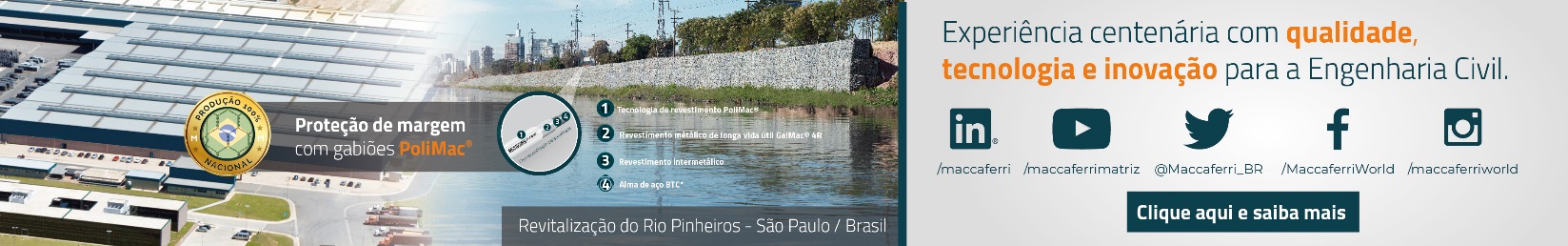 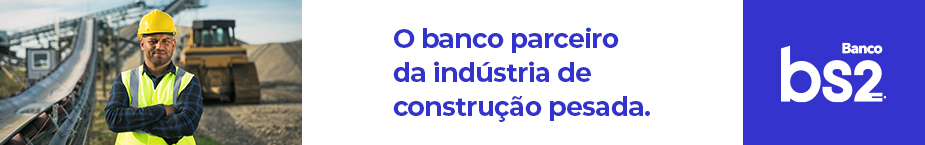 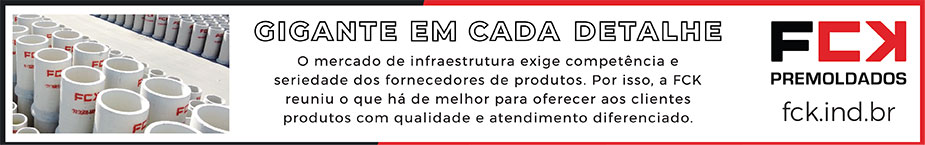 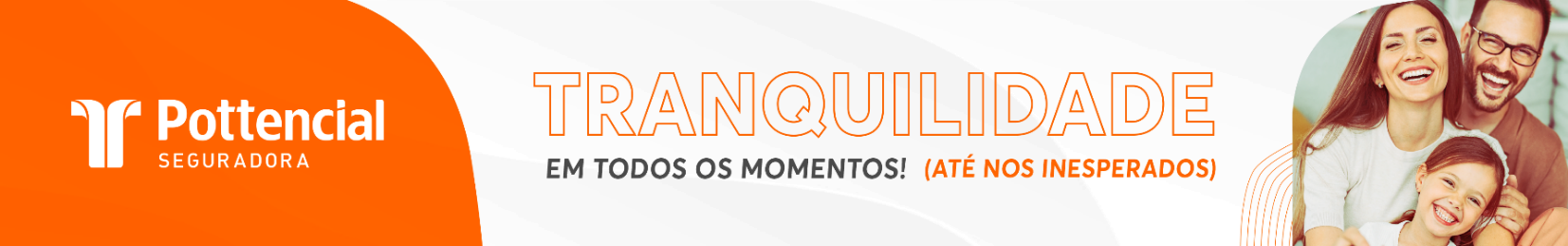 - PUBLICIDADE -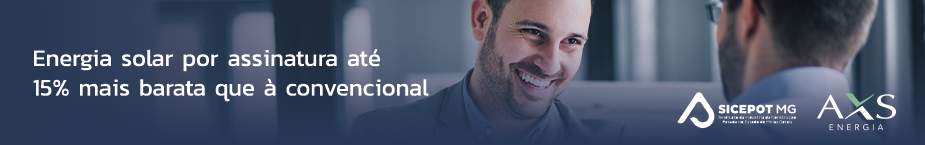 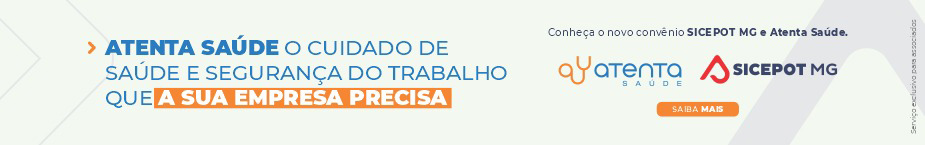 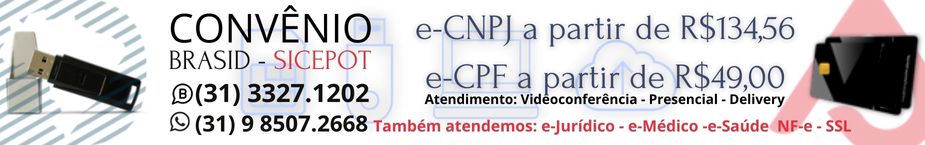 ÓRGÃO LICITANTE: URBEL - COMPANHIA URBANIZADORA E DE HABITAÇÃO DE BELO HORIZONTEEDITAL: URBEL/SMOBI PE - 010/2022 PROCESSO N.º 01-064.569/22-36Endereço: Avenida do Contorno, 6664 - 1º ao 5º andar - Bairro: Savassi - CEP: 30.110-928 - Belo HorizonteTelefone: (31) 3277-6436 - Horário de Funcionamento: Das 09:00 às 17:00 horashttps://prefeitura.pbh.gov.br/urbel Endereço: Avenida do Contorno, 6664 - 1º ao 5º andar - Bairro: Savassi - CEP: 30.110-928 - Belo HorizonteTelefone: (31) 3277-6436 - Horário de Funcionamento: Das 09:00 às 17:00 horashttps://prefeitura.pbh.gov.br/urbel OBJETO: Serviços de Manutenção do Edifício Residencial Resplendor na Vila Senhor dos Passos. MODALIDADE: Pregão Eletrônico.O pregão será realizado em sessão pública por meio da INTERNET. DATAS: CREDENCIAMENTO: até às 08h do dia 22 de dezembro de 2022. RECEBIMENTO DAS PROPOSTAS COMERCIAIS: até às 08h30min do dia 22 de dezembro de 2022. SESSÃO PÚBLICA DE LANCES: aberta às 10h30min do dia 22 de dezembro de 2022.O prazo de execução dos serviços é de 120 (cento e vinte) dias corridos contados da emissão da Ordem de Serviço.VALORESVALORESValor Estimado da ObraCapital Social Igual ou Superior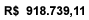 -CAPACIDADE TÉCNICA: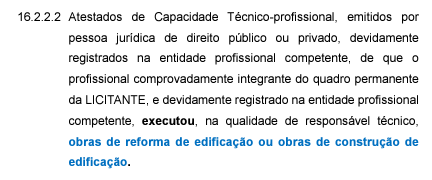 CAPACIDADE TÉCNICA:CAPACIDADE OPERACIONAL: 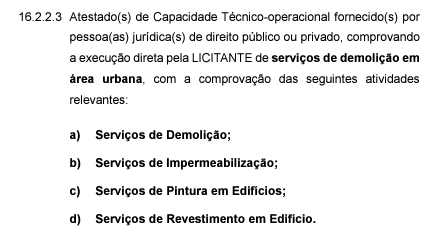 CAPACIDADE OPERACIONAL: ÍNDICES ECONÔMICOS: 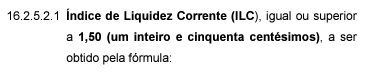 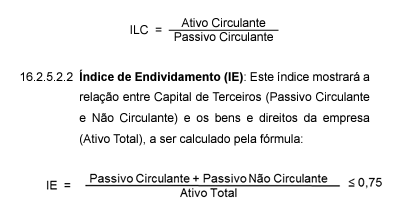 ÍNDICES ECONÔMICOS: OBSERVAÇÕES: Para participar do pregão eletrônico, os interessados deverão cadastrar-se junto às agências do Banco do Brasil, para obtenção da chave de acesso. O texto integral do edital e seus anexos estarão à disposição dos interessados nos sites www.licitacoes-e.com.br e https://prefeitura.pbh.gov.br/licitacoes, no campo obras e infraestrutura, e na SUAD – Protocolo Geral da URBEL, localizada em Belo Horizonte/ MG, na Av. do Contorno, 6.664, 1º Andar, Savassi, segunda a sexta-feira, de 09h às 15h, onde serão obtidos em meio digital, mediante agendamento prévio com o pregoeiro, por meio do fornecimento pelo interessado de um CD-R ou DVD-R não utilizado ou por cópia reprográfica, com a comprovação de recolhimento do valor conforme previsão editalícia.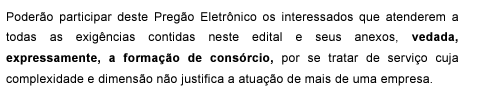 https://prefeitura.pbh.gov.br/urbel/licitacao/pregao-eletronico-010-2022 OBSERVAÇÕES: Para participar do pregão eletrônico, os interessados deverão cadastrar-se junto às agências do Banco do Brasil, para obtenção da chave de acesso. O texto integral do edital e seus anexos estarão à disposição dos interessados nos sites www.licitacoes-e.com.br e https://prefeitura.pbh.gov.br/licitacoes, no campo obras e infraestrutura, e na SUAD – Protocolo Geral da URBEL, localizada em Belo Horizonte/ MG, na Av. do Contorno, 6.664, 1º Andar, Savassi, segunda a sexta-feira, de 09h às 15h, onde serão obtidos em meio digital, mediante agendamento prévio com o pregoeiro, por meio do fornecimento pelo interessado de um CD-R ou DVD-R não utilizado ou por cópia reprográfica, com a comprovação de recolhimento do valor conforme previsão editalícia.https://prefeitura.pbh.gov.br/urbel/licitacao/pregao-eletronico-010-2022 ÓRGÃO LICITANTE: DEPARTAMENTO DE EDIFICAÇÕES E ESTRADAS DE RODAGEM DE MINAS GERAIS - DERÓRGÃO LICITANTE: DEPARTAMENTO DE EDIFICAÇÕES E ESTRADAS DE RODAGEM DE MINAS GERAIS - DEREDITAL TOMADA DE PREÇO Nº: 131/2022. PROCESSO SEI Nº: 2300.01.0139722/2022-60.EDITAL TOMADA DE PREÇO Nº: 131/2022. PROCESSO SEI Nº: 2300.01.0139722/2022-60.Endereço: Av. dos Andradas, 1.120, sala 1009, Belo Horizonte/MG.Informações: Telefone: 3235-1272 - site www.der.mg.gov.br - E-mail: asl@deer.mg.gov.br Endereço: Av. dos Andradas, 1.120, sala 1009, Belo Horizonte/MG.Informações: Telefone: 3235-1272 - site www.der.mg.gov.br - E-mail: asl@deer.mg.gov.br Endereço: Av. dos Andradas, 1.120, sala 1009, Belo Horizonte/MG.Informações: Telefone: 3235-1272 - site www.der.mg.gov.br - E-mail: asl@deer.mg.gov.br Endereço: Av. dos Andradas, 1.120, sala 1009, Belo Horizonte/MG.Informações: Telefone: 3235-1272 - site www.der.mg.gov.br - E-mail: asl@deer.mg.gov.br OBJETO:. O Diretor Geral do Departamento de Edificações e Estradas de Rodagem do Estado de Minas Gerais - DER/MG torna público que fará realizar, através da Comissão Permanente de Licitação, às 09:00hs (nove horas) do dia 04/01/2023, em seu edifício-sede, à Av. dos Andradas, 1.120, sala 1009, nesta capital, licitação na modalidade TOMADA DE PREÇO para a EXECUÇÃO DA OBRA DE CONTENÇÃO E ESTABILIZAÇÃO DE TALUDE PRÓXIMO AO PRÉDIO DO MUSEU DE ZOOLOGIA, INTEGRANTE DO COMPLEXO DA UNIDADE ACADÊMICA DE CARANGOLA DA UEMG - UNIVERSIDADE DO ESTADO DE MINAS GERAIS, LOCALIZADA NO MUNICÍPIO DE CARANGOLA, ESTADO DE MINAS GERAIS, de acordo com edital e composições de custos unitários constantes do quadro de quantidades, que estarão disponíveis no endereço acima citado e no site www.der.mg.gov.br, a partir do dia 13/12/2022. OBJETO:. O Diretor Geral do Departamento de Edificações e Estradas de Rodagem do Estado de Minas Gerais - DER/MG torna público que fará realizar, através da Comissão Permanente de Licitação, às 09:00hs (nove horas) do dia 04/01/2023, em seu edifício-sede, à Av. dos Andradas, 1.120, sala 1009, nesta capital, licitação na modalidade TOMADA DE PREÇO para a EXECUÇÃO DA OBRA DE CONTENÇÃO E ESTABILIZAÇÃO DE TALUDE PRÓXIMO AO PRÉDIO DO MUSEU DE ZOOLOGIA, INTEGRANTE DO COMPLEXO DA UNIDADE ACADÊMICA DE CARANGOLA DA UEMG - UNIVERSIDADE DO ESTADO DE MINAS GERAIS, LOCALIZADA NO MUNICÍPIO DE CARANGOLA, ESTADO DE MINAS GERAIS, de acordo com edital e composições de custos unitários constantes do quadro de quantidades, que estarão disponíveis no endereço acima citado e no site www.der.mg.gov.br, a partir do dia 13/12/2022. DATAS: A entrega dos envelopes de proposta e documentação deverá ser realizada até às 17:00hs (dezessete horas) do dia 03/01/2023 na forma prevista no Edital, no Serviço de Protocolo e Arquivo – SPA do DER/MG.Abertura: às 09:00hs (nove horas) do dia 04/01/2023.O prazo máximo para execução dos serviços é de 240 (duzentos e quarenta) dias consecuvos, a contar da data de assinatura da Ordem de Início.DATAS: A entrega dos envelopes de proposta e documentação deverá ser realizada até às 17:00hs (dezessete horas) do dia 03/01/2023 na forma prevista no Edital, no Serviço de Protocolo e Arquivo – SPA do DER/MG.Abertura: às 09:00hs (nove horas) do dia 04/01/2023.O prazo máximo para execução dos serviços é de 240 (duzentos e quarenta) dias consecuvos, a contar da data de assinatura da Ordem de Início.VALORESVALORESVALORESVALORESValor Estimado da ObraCapital Social Igual ou SuperiorGarantia de PropostaValor do EditalR$ 1.075.356,24R$ -R$ -R$ -CAPACIDADE TÉCNICA: ATESTADO(S) DE CAPACIDADE TÉCNICA DO RESPONSÁVEL TÉCNICO da empresa, fornecido por pessoa jurídica de direito público ou privado, devidamente cerficado pelo Conselho Regional de Engenharia e Agronomia – CREA ou pelo Conselho de Arquitetura e Urbanismo de Minas Gerais - CAU, acompanhado  da respecva Cerdão  de  Acervo Técnico – CAT, comprovando ter executado: Muro de Arrimo em Concreto ArmadoCAPACIDADE TÉCNICA: ATESTADO(S) DE CAPACIDADE TÉCNICA DO RESPONSÁVEL TÉCNICO da empresa, fornecido por pessoa jurídica de direito público ou privado, devidamente cerficado pelo Conselho Regional de Engenharia e Agronomia – CREA ou pelo Conselho de Arquitetura e Urbanismo de Minas Gerais - CAU, acompanhado  da respecva Cerdão  de  Acervo Técnico – CAT, comprovando ter executado: Muro de Arrimo em Concreto ArmadoCAPACIDADE TÉCNICA: ATESTADO(S) DE CAPACIDADE TÉCNICA DO RESPONSÁVEL TÉCNICO da empresa, fornecido por pessoa jurídica de direito público ou privado, devidamente cerficado pelo Conselho Regional de Engenharia e Agronomia – CREA ou pelo Conselho de Arquitetura e Urbanismo de Minas Gerais - CAU, acompanhado  da respecva Cerdão  de  Acervo Técnico – CAT, comprovando ter executado: Muro de Arrimo em Concreto ArmadoCAPACIDADE TÉCNICA: ATESTADO(S) DE CAPACIDADE TÉCNICA DO RESPONSÁVEL TÉCNICO da empresa, fornecido por pessoa jurídica de direito público ou privado, devidamente cerficado pelo Conselho Regional de Engenharia e Agronomia – CREA ou pelo Conselho de Arquitetura e Urbanismo de Minas Gerais - CAU, acompanhado  da respecva Cerdão  de  Acervo Técnico – CAT, comprovando ter executado: Muro de Arrimo em Concreto ArmadoCAPACIDADE OPERACIONAL:  COMPROVAÇÃO DE APTIDÃO DE DESEMPENHO TÉCNICO DA LICITANTE, através de atestado(s) ou cerdão(ões), fornecido(s) por pessoa de direito público ou privado, comprovando ter executado os serviços a seguir discriminados, nas quandades mínimas, referentes a parcela de maior relevância técnica ou econômica. Muro de Arrimo em Concreto Armado, com volume mínimo 158,17m³ de concreto armado, correspondente a 50% do volume total de concreto, que é de 316,35 m³.CAPACIDADE OPERACIONAL:  COMPROVAÇÃO DE APTIDÃO DE DESEMPENHO TÉCNICO DA LICITANTE, através de atestado(s) ou cerdão(ões), fornecido(s) por pessoa de direito público ou privado, comprovando ter executado os serviços a seguir discriminados, nas quandades mínimas, referentes a parcela de maior relevância técnica ou econômica. Muro de Arrimo em Concreto Armado, com volume mínimo 158,17m³ de concreto armado, correspondente a 50% do volume total de concreto, que é de 316,35 m³.CAPACIDADE OPERACIONAL:  COMPROVAÇÃO DE APTIDÃO DE DESEMPENHO TÉCNICO DA LICITANTE, através de atestado(s) ou cerdão(ões), fornecido(s) por pessoa de direito público ou privado, comprovando ter executado os serviços a seguir discriminados, nas quandades mínimas, referentes a parcela de maior relevância técnica ou econômica. Muro de Arrimo em Concreto Armado, com volume mínimo 158,17m³ de concreto armado, correspondente a 50% do volume total de concreto, que é de 316,35 m³.CAPACIDADE OPERACIONAL:  COMPROVAÇÃO DE APTIDÃO DE DESEMPENHO TÉCNICO DA LICITANTE, através de atestado(s) ou cerdão(ões), fornecido(s) por pessoa de direito público ou privado, comprovando ter executado os serviços a seguir discriminados, nas quandades mínimas, referentes a parcela de maior relevância técnica ou econômica. Muro de Arrimo em Concreto Armado, com volume mínimo 158,17m³ de concreto armado, correspondente a 50% do volume total de concreto, que é de 316,35 m³.ÍNDICES ECONÔMICOS: Índice de Liquidez Corrente - ILC - superior a 1,0Índice de Liquidez Geral - ILG - superior a 1,0Solvência Geral – superior a 1,0ÍNDICES ECONÔMICOS: Índice de Liquidez Corrente - ILC - superior a 1,0Índice de Liquidez Geral - ILG - superior a 1,0Solvência Geral – superior a 1,0ÍNDICES ECONÔMICOS: Índice de Liquidez Corrente - ILC - superior a 1,0Índice de Liquidez Geral - ILG - superior a 1,0Solvência Geral – superior a 1,0ÍNDICES ECONÔMICOS: Índice de Liquidez Corrente - ILC - superior a 1,0Índice de Liquidez Geral - ILG - superior a 1,0Solvência Geral – superior a 1,0OBSERVAÇÕES: A visita técnica ocorrerá nos dias 20/12/2022 de 14:00hs às 17:00hs e 21/12/2022 de 09:00hs às 14:00hs, mediante agendamento conforme subitem 7.1.11.1 do edital. Informações complementares poderão ser obtidas pelo telefone 3235- 1272 ou pelo site acima mencionado. ATESTADO DE VISITA - ANEXO VI - A visita ao local será acompanhada pelo Engº Carlos Alexandre de Souza da Diretoria de Obras de Edificações e Infraestrutura do DER-MG,que emirá a Declaração de Visita Técnica, comprovando que o representante da LICITANTE visitou o local da obra. 7.1.11.1. Para tanto, deverá ser feito agendamento por meio dos telefones: (31) 3235-1081 e (31) 99541-5229 com antecedência mínima de 48 horas. 7.1.11.2. As visitas ocorrerão em 2 (dois) dias consecuvos, nas datas definidas no Edital: Primeiro dia:    20/12/2022 de 14:00hs às 17:00hs; Segundo dia:   21/12/2022 de 09:00hs às 14:00hs.https://www.der.mg.gov.br/transparencia/licitacoes/concorrencias-tomadas-de-preco-2022/2005-licitacoes/concorrencias-tomadas-de-preco-2022/3042-edital-131-2022 OBSERVAÇÕES: A visita técnica ocorrerá nos dias 20/12/2022 de 14:00hs às 17:00hs e 21/12/2022 de 09:00hs às 14:00hs, mediante agendamento conforme subitem 7.1.11.1 do edital. Informações complementares poderão ser obtidas pelo telefone 3235- 1272 ou pelo site acima mencionado. ATESTADO DE VISITA - ANEXO VI - A visita ao local será acompanhada pelo Engº Carlos Alexandre de Souza da Diretoria de Obras de Edificações e Infraestrutura do DER-MG,que emirá a Declaração de Visita Técnica, comprovando que o representante da LICITANTE visitou o local da obra. 7.1.11.1. Para tanto, deverá ser feito agendamento por meio dos telefones: (31) 3235-1081 e (31) 99541-5229 com antecedência mínima de 48 horas. 7.1.11.2. As visitas ocorrerão em 2 (dois) dias consecuvos, nas datas definidas no Edital: Primeiro dia:    20/12/2022 de 14:00hs às 17:00hs; Segundo dia:   21/12/2022 de 09:00hs às 14:00hs.https://www.der.mg.gov.br/transparencia/licitacoes/concorrencias-tomadas-de-preco-2022/2005-licitacoes/concorrencias-tomadas-de-preco-2022/3042-edital-131-2022 OBSERVAÇÕES: A visita técnica ocorrerá nos dias 20/12/2022 de 14:00hs às 17:00hs e 21/12/2022 de 09:00hs às 14:00hs, mediante agendamento conforme subitem 7.1.11.1 do edital. Informações complementares poderão ser obtidas pelo telefone 3235- 1272 ou pelo site acima mencionado. ATESTADO DE VISITA - ANEXO VI - A visita ao local será acompanhada pelo Engº Carlos Alexandre de Souza da Diretoria de Obras de Edificações e Infraestrutura do DER-MG,que emirá a Declaração de Visita Técnica, comprovando que o representante da LICITANTE visitou o local da obra. 7.1.11.1. Para tanto, deverá ser feito agendamento por meio dos telefones: (31) 3235-1081 e (31) 99541-5229 com antecedência mínima de 48 horas. 7.1.11.2. As visitas ocorrerão em 2 (dois) dias consecuvos, nas datas definidas no Edital: Primeiro dia:    20/12/2022 de 14:00hs às 17:00hs; Segundo dia:   21/12/2022 de 09:00hs às 14:00hs.https://www.der.mg.gov.br/transparencia/licitacoes/concorrencias-tomadas-de-preco-2022/2005-licitacoes/concorrencias-tomadas-de-preco-2022/3042-edital-131-2022 OBSERVAÇÕES: A visita técnica ocorrerá nos dias 20/12/2022 de 14:00hs às 17:00hs e 21/12/2022 de 09:00hs às 14:00hs, mediante agendamento conforme subitem 7.1.11.1 do edital. Informações complementares poderão ser obtidas pelo telefone 3235- 1272 ou pelo site acima mencionado. ATESTADO DE VISITA - ANEXO VI - A visita ao local será acompanhada pelo Engº Carlos Alexandre de Souza da Diretoria de Obras de Edificações e Infraestrutura do DER-MG,que emirá a Declaração de Visita Técnica, comprovando que o representante da LICITANTE visitou o local da obra. 7.1.11.1. Para tanto, deverá ser feito agendamento por meio dos telefones: (31) 3235-1081 e (31) 99541-5229 com antecedência mínima de 48 horas. 7.1.11.2. As visitas ocorrerão em 2 (dois) dias consecuvos, nas datas definidas no Edital: Primeiro dia:    20/12/2022 de 14:00hs às 17:00hs; Segundo dia:   21/12/2022 de 09:00hs às 14:00hs.https://www.der.mg.gov.br/transparencia/licitacoes/concorrencias-tomadas-de-preco-2022/2005-licitacoes/concorrencias-tomadas-de-preco-2022/3042-edital-131-2022 ÓRGÃO LICITANTE: DEPARTAMENTO DE EDIFICAÇÕES E ESTRADAS DE RODAGEM DE MINAS GERAIS - DERÓRGÃO LICITANTE: DEPARTAMENTO DE EDIFICAÇÕES E ESTRADAS DE RODAGEM DE MINAS GERAIS - DEREDITAL TOMADA DE PREÇO Nº: 132/2022. PROCESSO SEI Nº: 2300.01.0183136/2022-30.EDITAL TOMADA DE PREÇO Nº: 132/2022. PROCESSO SEI Nº: 2300.01.0183136/2022-30.Endereço: Av. dos Andradas, 1.120, sala 1009, Belo Horizonte/MG.Informações: Telefone: 3235-1272 - site www.der.mg.gov.br - E-mail: asl@deer.mg.gov.br Endereço: Av. dos Andradas, 1.120, sala 1009, Belo Horizonte/MG.Informações: Telefone: 3235-1272 - site www.der.mg.gov.br - E-mail: asl@deer.mg.gov.br Endereço: Av. dos Andradas, 1.120, sala 1009, Belo Horizonte/MG.Informações: Telefone: 3235-1272 - site www.der.mg.gov.br - E-mail: asl@deer.mg.gov.br Endereço: Av. dos Andradas, 1.120, sala 1009, Belo Horizonte/MG.Informações: Telefone: 3235-1272 - site www.der.mg.gov.br - E-mail: asl@deer.mg.gov.br OBJETO:. O Diretor Geral do Departamento de Edificações e Estradas de Rodagem do Estado de Minas Gerais - DER/MG torna público que fará realizar, através da Comissão Permanente de Licitação, às 14:00hs (quatorze horas) do dia 04/01/2023, em seu edifício-sede, à Av. dos Andradas, 1.120, sala 1009, nesta capital, licitação na modalidade TOMADA DE PREÇO para a REFORMA DO IMÓVEL LOCALIZADO NA ÁREA DA 17ª UNIDADE REGIONAL - PONTE NOVA DO DER-MG, PARA USO COMPARTILHADO PELA AGÊNCIA REGIONAL DO IPSEMG - INSTITUTO DE PREVIDÊNCIA DOS SERVIDORES DO ESTADO DE MINAS GERAIS E PELA ADMINISTRAÇÃO FAZENDÁRIA DA SEF - SECRETARIA DE ESTADO DE FAZENDA, LOCALIZADO NO MUNICÍPIO DE PONTE NOVA, ESTADO DE MINAS GERAIS, de acordo com edital e composições de custos unitários constantes do quadro de quantidades, que estarão disponíveis no endereço acima citado e no site www.der.mg.gov.br, a partir do dia 13/12/2022. OBJETO:. O Diretor Geral do Departamento de Edificações e Estradas de Rodagem do Estado de Minas Gerais - DER/MG torna público que fará realizar, através da Comissão Permanente de Licitação, às 14:00hs (quatorze horas) do dia 04/01/2023, em seu edifício-sede, à Av. dos Andradas, 1.120, sala 1009, nesta capital, licitação na modalidade TOMADA DE PREÇO para a REFORMA DO IMÓVEL LOCALIZADO NA ÁREA DA 17ª UNIDADE REGIONAL - PONTE NOVA DO DER-MG, PARA USO COMPARTILHADO PELA AGÊNCIA REGIONAL DO IPSEMG - INSTITUTO DE PREVIDÊNCIA DOS SERVIDORES DO ESTADO DE MINAS GERAIS E PELA ADMINISTRAÇÃO FAZENDÁRIA DA SEF - SECRETARIA DE ESTADO DE FAZENDA, LOCALIZADO NO MUNICÍPIO DE PONTE NOVA, ESTADO DE MINAS GERAIS, de acordo com edital e composições de custos unitários constantes do quadro de quantidades, que estarão disponíveis no endereço acima citado e no site www.der.mg.gov.br, a partir do dia 13/12/2022. DATAS: A entrega dos envelopes de proposta e documentação deverá ser realizada até às 17:00hs (dezessete horas) do dia 03/01/2023 na forma prevista no Edital, no Serviço de Protocolo e Arquivo – SPA do DER/MG.Abertura: às 14:00hs (quatorze horas) do dia 04/01/2023.O prazo máximo para a execução da obra é de 180 (cento e oitenta) dias consecuvos, a contar da data de assinatura da Ordem de Início.DATAS: A entrega dos envelopes de proposta e documentação deverá ser realizada até às 17:00hs (dezessete horas) do dia 03/01/2023 na forma prevista no Edital, no Serviço de Protocolo e Arquivo – SPA do DER/MG.Abertura: às 14:00hs (quatorze horas) do dia 04/01/2023.O prazo máximo para a execução da obra é de 180 (cento e oitenta) dias consecuvos, a contar da data de assinatura da Ordem de Início.VALORESVALORESVALORESVALORESValor Estimado da ObraCapital Social Igual ou SuperiorGarantia de PropostaValor do EditalR$ 331.933,69R$ -R$ -R$ -CAPACIDADE TÉCNICA: ATESTADO(S) DE CAPACIDADE TÉCNICA DO RESPONSÁVEL TÉCNICO da empresa, fornecido por pessoa jurídica de direito público ou privado, devidamente cerficado pelo Conselho Regional de Engenharia e Agronomia – CREA ou pelo Conselho de Arquitetura e Urbanismo de Minas Gerais - CAU, acompanhado  da respecva Cerdão  de  Acervo Técnico – CAT, comprovando ter Executado Obra de Reforma ou Construção ou Ampliação de Edificação.CAPACIDADE TÉCNICA: ATESTADO(S) DE CAPACIDADE TÉCNICA DO RESPONSÁVEL TÉCNICO da empresa, fornecido por pessoa jurídica de direito público ou privado, devidamente cerficado pelo Conselho Regional de Engenharia e Agronomia – CREA ou pelo Conselho de Arquitetura e Urbanismo de Minas Gerais - CAU, acompanhado  da respecva Cerdão  de  Acervo Técnico – CAT, comprovando ter Executado Obra de Reforma ou Construção ou Ampliação de Edificação.CAPACIDADE TÉCNICA: ATESTADO(S) DE CAPACIDADE TÉCNICA DO RESPONSÁVEL TÉCNICO da empresa, fornecido por pessoa jurídica de direito público ou privado, devidamente cerficado pelo Conselho Regional de Engenharia e Agronomia – CREA ou pelo Conselho de Arquitetura e Urbanismo de Minas Gerais - CAU, acompanhado  da respecva Cerdão  de  Acervo Técnico – CAT, comprovando ter Executado Obra de Reforma ou Construção ou Ampliação de Edificação.CAPACIDADE TÉCNICA: ATESTADO(S) DE CAPACIDADE TÉCNICA DO RESPONSÁVEL TÉCNICO da empresa, fornecido por pessoa jurídica de direito público ou privado, devidamente cerficado pelo Conselho Regional de Engenharia e Agronomia – CREA ou pelo Conselho de Arquitetura e Urbanismo de Minas Gerais - CAU, acompanhado  da respecva Cerdão  de  Acervo Técnico – CAT, comprovando ter Executado Obra de Reforma ou Construção ou Ampliação de Edificação.CAPACIDADE OPERACIONAL:  COMPROVAÇÃO DE APTIDÃO DE DESEMPENHO TÉCNICO DA LICITANTE, através de atestado(s) ou cerdão(ões), fornecido(s) por pessoa de direito público ou privado, comprovando ter executado Obra de Reforma ou Construção ou Ampliação de Edificação.CAPACIDADE OPERACIONAL:  COMPROVAÇÃO DE APTIDÃO DE DESEMPENHO TÉCNICO DA LICITANTE, através de atestado(s) ou cerdão(ões), fornecido(s) por pessoa de direito público ou privado, comprovando ter executado Obra de Reforma ou Construção ou Ampliação de Edificação.CAPACIDADE OPERACIONAL:  COMPROVAÇÃO DE APTIDÃO DE DESEMPENHO TÉCNICO DA LICITANTE, através de atestado(s) ou cerdão(ões), fornecido(s) por pessoa de direito público ou privado, comprovando ter executado Obra de Reforma ou Construção ou Ampliação de Edificação.CAPACIDADE OPERACIONAL:  COMPROVAÇÃO DE APTIDÃO DE DESEMPENHO TÉCNICO DA LICITANTE, através de atestado(s) ou cerdão(ões), fornecido(s) por pessoa de direito público ou privado, comprovando ter executado Obra de Reforma ou Construção ou Ampliação de Edificação.ÍNDICES ECONÔMICOS: Índice de Liquidez Corrente - ILC - superior a 1,0Índice de Liquidez Geral - ILG - superior a 1,0Solvência Geral – superior a 1,0ÍNDICES ECONÔMICOS: Índice de Liquidez Corrente - ILC - superior a 1,0Índice de Liquidez Geral - ILG - superior a 1,0Solvência Geral – superior a 1,0ÍNDICES ECONÔMICOS: Índice de Liquidez Corrente - ILC - superior a 1,0Índice de Liquidez Geral - ILG - superior a 1,0Solvência Geral – superior a 1,0ÍNDICES ECONÔMICOS: Índice de Liquidez Corrente - ILC - superior a 1,0Índice de Liquidez Geral - ILG - superior a 1,0Solvência Geral – superior a 1,0OBSERVAÇÕES: A visita técnica ocorrerá nos dias 21/12/2022 de 14:00hs às 17:00hs e 22/12/2022 de 9:00hs às 12:00hs, mediante agendamento conforme subitem 7.1.11.1 do Edital. Informações complementares poderão ser obtidas pelo telefone 3235-1272 ou pelo site acima mencionado.ATESTADO DE VISITA - ANEXO VI - A visita ao local será acompanhada pela Sra. Silvia Regina de Faria Silva, representante da Regional do IPSEMG de Ponte Nova, que emirá a Declaração de Visita Técnica, comprovando que o representante da LICITANTE visitou o local da obra. 7.1.11.1. Para tanto, deverá ser feito agendamento por meio dos telefones: (31) 3235-1081 e (31) 99831-7950 ou pelo e-mail: pontenova@ipsemg.mg.gov.br, com antecedência mínima de 48 horas. 7.1.11.2. As visitas ocorrerão em 2 (dois) dias consecuvos, nas datas definidas no Edital: Primeiro dia:    21/12/2022 de 14:00hs às 17:00hs; Segundo dia:    22/12/2022 de 09:00hs às 12:00hs.https://www.der.mg.gov.br/transparencia/licitacoes/concorrencias-tomadas-de-preco-2022/2005-licitacoes/concorrencias-tomadas-de-preco-2022/3043-edital-132-2022 OBSERVAÇÕES: A visita técnica ocorrerá nos dias 21/12/2022 de 14:00hs às 17:00hs e 22/12/2022 de 9:00hs às 12:00hs, mediante agendamento conforme subitem 7.1.11.1 do Edital. Informações complementares poderão ser obtidas pelo telefone 3235-1272 ou pelo site acima mencionado.ATESTADO DE VISITA - ANEXO VI - A visita ao local será acompanhada pela Sra. Silvia Regina de Faria Silva, representante da Regional do IPSEMG de Ponte Nova, que emirá a Declaração de Visita Técnica, comprovando que o representante da LICITANTE visitou o local da obra. 7.1.11.1. Para tanto, deverá ser feito agendamento por meio dos telefones: (31) 3235-1081 e (31) 99831-7950 ou pelo e-mail: pontenova@ipsemg.mg.gov.br, com antecedência mínima de 48 horas. 7.1.11.2. As visitas ocorrerão em 2 (dois) dias consecuvos, nas datas definidas no Edital: Primeiro dia:    21/12/2022 de 14:00hs às 17:00hs; Segundo dia:    22/12/2022 de 09:00hs às 12:00hs.https://www.der.mg.gov.br/transparencia/licitacoes/concorrencias-tomadas-de-preco-2022/2005-licitacoes/concorrencias-tomadas-de-preco-2022/3043-edital-132-2022 OBSERVAÇÕES: A visita técnica ocorrerá nos dias 21/12/2022 de 14:00hs às 17:00hs e 22/12/2022 de 9:00hs às 12:00hs, mediante agendamento conforme subitem 7.1.11.1 do Edital. Informações complementares poderão ser obtidas pelo telefone 3235-1272 ou pelo site acima mencionado.ATESTADO DE VISITA - ANEXO VI - A visita ao local será acompanhada pela Sra. Silvia Regina de Faria Silva, representante da Regional do IPSEMG de Ponte Nova, que emirá a Declaração de Visita Técnica, comprovando que o representante da LICITANTE visitou o local da obra. 7.1.11.1. Para tanto, deverá ser feito agendamento por meio dos telefones: (31) 3235-1081 e (31) 99831-7950 ou pelo e-mail: pontenova@ipsemg.mg.gov.br, com antecedência mínima de 48 horas. 7.1.11.2. As visitas ocorrerão em 2 (dois) dias consecuvos, nas datas definidas no Edital: Primeiro dia:    21/12/2022 de 14:00hs às 17:00hs; Segundo dia:    22/12/2022 de 09:00hs às 12:00hs.https://www.der.mg.gov.br/transparencia/licitacoes/concorrencias-tomadas-de-preco-2022/2005-licitacoes/concorrencias-tomadas-de-preco-2022/3043-edital-132-2022 OBSERVAÇÕES: A visita técnica ocorrerá nos dias 21/12/2022 de 14:00hs às 17:00hs e 22/12/2022 de 9:00hs às 12:00hs, mediante agendamento conforme subitem 7.1.11.1 do Edital. Informações complementares poderão ser obtidas pelo telefone 3235-1272 ou pelo site acima mencionado.ATESTADO DE VISITA - ANEXO VI - A visita ao local será acompanhada pela Sra. Silvia Regina de Faria Silva, representante da Regional do IPSEMG de Ponte Nova, que emirá a Declaração de Visita Técnica, comprovando que o representante da LICITANTE visitou o local da obra. 7.1.11.1. Para tanto, deverá ser feito agendamento por meio dos telefones: (31) 3235-1081 e (31) 99831-7950 ou pelo e-mail: pontenova@ipsemg.mg.gov.br, com antecedência mínima de 48 horas. 7.1.11.2. As visitas ocorrerão em 2 (dois) dias consecuvos, nas datas definidas no Edital: Primeiro dia:    21/12/2022 de 14:00hs às 17:00hs; Segundo dia:    22/12/2022 de 09:00hs às 12:00hs.https://www.der.mg.gov.br/transparencia/licitacoes/concorrencias-tomadas-de-preco-2022/2005-licitacoes/concorrencias-tomadas-de-preco-2022/3043-edital-132-2022 